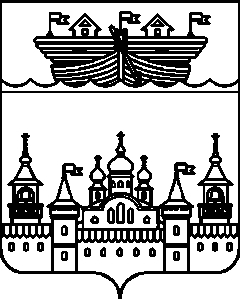  АДМИНИСТРАЦИЯ ГЛУХОВСКОГО СЕЛЬСОВЕТАВОСКРЕСЕНСКОГО МУНИЦИПАЛЬНОГО РАЙОНА НИЖЕГОРОДСКОЙ ОБЛАСТИПОСТАНОВЛЕНИЕ18 февраля 2021 года																 № 14В соответствии Федеральным законом от 6 октября 2003 года № 131-ФЗ «Об общих принципах организации местного самоуправления в Российской Федерации» Уставом Глуховского сельсовета, администрация Глуховского сельсовета Воскресенского муниципального района Нижегородской области постановляет:1. Внести в муниципальную программу «Охрана окружающей среды и благоустройство на территории Глуховского сельсовета Воскресенского муниципального района Нижегородской области» от 20 декабря 2018 года № 139 следующие изменения:1.1.  Таблицу«2.4.Система программных мероприятий» изложить в новой редакции:2.4.Система программных мероприятийТаблица 12. Обнародовать настоящее постановление на информационном стенде администрации и разместить на официальном сайте администрации Воскресенского муниципального района Нижегородской области в сети Интернет.3.Контроль за выполнением настоящего постановления оставляю за собой. 4.Настоящие постановление вступает в силу после его официального обнародованияи распространяется на правоотношения возникшие с 1 января 2021 года.Глава администрации Глуховского сельсоветаВоскресенского муниципального района Нижегородской области                                                                       И.Ю. ДубоваО внесении изменений в муниципальную программу «Охрана окружающей среды и благоустройство на территории Глуховского сельсовета Воскресенского муниципального района Нижегородской области» от 20 декабря 2018 года № 139N п/пНаименование мероприятия Наименование мероприятия Наименование мероприятия Категория расходов(кап. вложения, НИОКР и прочие расходы)Категория расходов(кап. вложения, НИОКР и прочие расходы)Сроки выполненияСроки выполненияСроки выполненияСроки выполненияСроки выполненияМуниципальный заказчик-координатор/соисполнителиМуниципальный заказчик-координатор/соисполнителиМуниципальный заказчик-координатор/соисполнителиМуниципальный заказчик-координатор/соисполнителиМуниципальный заказчик-координатор/соисполнителиМуниципальный заказчик-координатор/соисполнителиМуниципальный заказчик-координатор/соисполнителиОбъем финансирования (по годам, в разрезе источников)Объем финансирования (по годам, в разрезе источников)Объем финансирования (по годам, в разрезе источников)Объем финансирования (по годам, в разрезе источников)Объем финансирования (по годам, в разрезе источников)Объем финансирования (по годам, в разрезе источников)Объем финансирования (по годам, в разрезе источников)Объем финансирования (по годам, в разрезе источников)Объем финансирования (по годам, в разрезе источников)Объем финансирования (по годам, в разрезе источников)Объем финансирования (по годам, в разрезе источников)Объем финансирования (по годам, в разрезе источников)Объем финансирования (по годам, в разрезе источников)Объем финансирования (по годам, в разрезе источников)Объем финансирования (по годам, в разрезе источников)Объем финансирования (по годам, в разрезе источников)Объем финансирования (по годам, в разрезе источников)Объем финансирования (по годам, в разрезе источников)Объем финансирования (по годам, в разрезе источников)Объем финансирования (по годам, в разрезе источников)Объем финансирования (по годам, в разрезе источников)Объем финансирования (по годам, в разрезе источников)Объем финансирования (по годам, в разрезе источников)Объем финансирования (по годам, в разрезе источников)Объем финансирования (по годам, в разрезе источников)Объем финансирования (по годам, в разрезе источников)Объем финансирования (по годам, в разрезе источников)Объем финансирования (по годам, в разрезе источников)Объем финансирования (по годам, в разрезе источников)Объем финансирования (по годам, в разрезе источников)Объем финансирования (по годам, в разрезе источников)Объем финансирования (по годам, в разрезе источников)N п/пНаименование мероприятия Наименование мероприятия Наименование мероприятия Категория расходов(кап. вложения, НИОКР и прочие расходы)Категория расходов(кап. вложения, НИОКР и прочие расходы)Сроки выполненияСроки выполненияСроки выполненияСроки выполненияСроки выполненияМуниципальный заказчик-координатор/соисполнителиМуниципальный заказчик-координатор/соисполнителиМуниципальный заказчик-координатор/соисполнителиМуниципальный заказчик-координатор/соисполнителиМуниципальный заказчик-координатор/соисполнителиМуниципальный заказчик-координатор/соисполнителиМуниципальный заказчик-координатор/соисполнители201920192019201920192019201920202020202020202021202120212021202220222023202320232023202420242024ВсегоВсегоВсегоЦель программы:Повышение уровня экологической безопасности и качества окружающей среды, сохранение природных систем, улучшение внешнего благоустройства и санитарного состояния каждого населенного пункта сельсовета.Цель программы:Повышение уровня экологической безопасности и качества окружающей среды, сохранение природных систем, улучшение внешнего благоустройства и санитарного состояния каждого населенного пункта сельсовета.Цель программы:Повышение уровня экологической безопасности и качества окружающей среды, сохранение природных систем, улучшение внешнего благоустройства и санитарного состояния каждого населенного пункта сельсовета.Цель программы:Повышение уровня экологической безопасности и качества окружающей среды, сохранение природных систем, улучшение внешнего благоустройства и санитарного состояния каждого населенного пункта сельсовета.Цель программы:Повышение уровня экологической безопасности и качества окружающей среды, сохранение природных систем, улучшение внешнего благоустройства и санитарного состояния каждого населенного пункта сельсовета.Цель программы:Повышение уровня экологической безопасности и качества окружающей среды, сохранение природных систем, улучшение внешнего благоустройства и санитарного состояния каждого населенного пункта сельсовета.Цель программы:Повышение уровня экологической безопасности и качества окружающей среды, сохранение природных систем, улучшение внешнего благоустройства и санитарного состояния каждого населенного пункта сельсовета.Цель программы:Повышение уровня экологической безопасности и качества окружающей среды, сохранение природных систем, улучшение внешнего благоустройства и санитарного состояния каждого населенного пункта сельсовета.Цель программы:Повышение уровня экологической безопасности и качества окружающей среды, сохранение природных систем, улучшение внешнего благоустройства и санитарного состояния каждого населенного пункта сельсовета.Цель программы:Повышение уровня экологической безопасности и качества окружающей среды, сохранение природных систем, улучшение внешнего благоустройства и санитарного состояния каждого населенного пункта сельсовета.Цель программы:Повышение уровня экологической безопасности и качества окружающей среды, сохранение природных систем, улучшение внешнего благоустройства и санитарного состояния каждого населенного пункта сельсовета.Цель программы:Повышение уровня экологической безопасности и качества окружающей среды, сохранение природных систем, улучшение внешнего благоустройства и санитарного состояния каждого населенного пункта сельсовета.Цель программы:Повышение уровня экологической безопасности и качества окружающей среды, сохранение природных систем, улучшение внешнего благоустройства и санитарного состояния каждого населенного пункта сельсовета.Цель программы:Повышение уровня экологической безопасности и качества окружающей среды, сохранение природных систем, улучшение внешнего благоустройства и санитарного состояния каждого населенного пункта сельсовета.Цель программы:Повышение уровня экологической безопасности и качества окружающей среды, сохранение природных систем, улучшение внешнего благоустройства и санитарного состояния каждого населенного пункта сельсовета.Цель программы:Повышение уровня экологической безопасности и качества окружающей среды, сохранение природных систем, улучшение внешнего благоустройства и санитарного состояния каждого населенного пункта сельсовета.Цель программы:Повышение уровня экологической безопасности и качества окружающей среды, сохранение природных систем, улучшение внешнего благоустройства и санитарного состояния каждого населенного пункта сельсовета.Цель программы:Повышение уровня экологической безопасности и качества окружающей среды, сохранение природных систем, улучшение внешнего благоустройства и санитарного состояния каждого населенного пункта сельсовета.Всего, в т.ч.Всего, в т.ч.Всего, в т.ч.Всего, в т.ч.Всего, в т.ч.226422642264226422642264226422642264226422644683062468306246830624683062226422642264226422642264226422642264135841358413584Цель программы:Повышение уровня экологической безопасности и качества окружающей среды, сохранение природных систем, улучшение внешнего благоустройства и санитарного состояния каждого населенного пункта сельсовета.Цель программы:Повышение уровня экологической безопасности и качества окружающей среды, сохранение природных систем, улучшение внешнего благоустройства и санитарного состояния каждого населенного пункта сельсовета.Цель программы:Повышение уровня экологической безопасности и качества окружающей среды, сохранение природных систем, улучшение внешнего благоустройства и санитарного состояния каждого населенного пункта сельсовета.Цель программы:Повышение уровня экологической безопасности и качества окружающей среды, сохранение природных систем, улучшение внешнего благоустройства и санитарного состояния каждого населенного пункта сельсовета.Цель программы:Повышение уровня экологической безопасности и качества окружающей среды, сохранение природных систем, улучшение внешнего благоустройства и санитарного состояния каждого населенного пункта сельсовета.Цель программы:Повышение уровня экологической безопасности и качества окружающей среды, сохранение природных систем, улучшение внешнего благоустройства и санитарного состояния каждого населенного пункта сельсовета.Цель программы:Повышение уровня экологической безопасности и качества окружающей среды, сохранение природных систем, улучшение внешнего благоустройства и санитарного состояния каждого населенного пункта сельсовета.Цель программы:Повышение уровня экологической безопасности и качества окружающей среды, сохранение природных систем, улучшение внешнего благоустройства и санитарного состояния каждого населенного пункта сельсовета.Цель программы:Повышение уровня экологической безопасности и качества окружающей среды, сохранение природных систем, улучшение внешнего благоустройства и санитарного состояния каждого населенного пункта сельсовета.Цель программы:Повышение уровня экологической безопасности и качества окружающей среды, сохранение природных систем, улучшение внешнего благоустройства и санитарного состояния каждого населенного пункта сельсовета.Цель программы:Повышение уровня экологической безопасности и качества окружающей среды, сохранение природных систем, улучшение внешнего благоустройства и санитарного состояния каждого населенного пункта сельсовета.Цель программы:Повышение уровня экологической безопасности и качества окружающей среды, сохранение природных систем, улучшение внешнего благоустройства и санитарного состояния каждого населенного пункта сельсовета.Цель программы:Повышение уровня экологической безопасности и качества окружающей среды, сохранение природных систем, улучшение внешнего благоустройства и санитарного состояния каждого населенного пункта сельсовета.Цель программы:Повышение уровня экологической безопасности и качества окружающей среды, сохранение природных систем, улучшение внешнего благоустройства и санитарного состояния каждого населенного пункта сельсовета.Цель программы:Повышение уровня экологической безопасности и качества окружающей среды, сохранение природных систем, улучшение внешнего благоустройства и санитарного состояния каждого населенного пункта сельсовета.Цель программы:Повышение уровня экологической безопасности и качества окружающей среды, сохранение природных систем, улучшение внешнего благоустройства и санитарного состояния каждого населенного пункта сельсовета.Цель программы:Повышение уровня экологической безопасности и качества окружающей среды, сохранение природных систем, улучшение внешнего благоустройства и санитарного состояния каждого населенного пункта сельсовета.Цель программы:Повышение уровня экологической безопасности и качества окружающей среды, сохранение природных систем, улучшение внешнего благоустройства и санитарного состояния каждого населенного пункта сельсовета.Областной бюджетОбластной бюджетОбластной бюджетОбластной бюджетОбластной бюджет------------------Цель программы:Повышение уровня экологической безопасности и качества окружающей среды, сохранение природных систем, улучшение внешнего благоустройства и санитарного состояния каждого населенного пункта сельсовета.Цель программы:Повышение уровня экологической безопасности и качества окружающей среды, сохранение природных систем, улучшение внешнего благоустройства и санитарного состояния каждого населенного пункта сельсовета.Цель программы:Повышение уровня экологической безопасности и качества окружающей среды, сохранение природных систем, улучшение внешнего благоустройства и санитарного состояния каждого населенного пункта сельсовета.Цель программы:Повышение уровня экологической безопасности и качества окружающей среды, сохранение природных систем, улучшение внешнего благоустройства и санитарного состояния каждого населенного пункта сельсовета.Цель программы:Повышение уровня экологической безопасности и качества окружающей среды, сохранение природных систем, улучшение внешнего благоустройства и санитарного состояния каждого населенного пункта сельсовета.Цель программы:Повышение уровня экологической безопасности и качества окружающей среды, сохранение природных систем, улучшение внешнего благоустройства и санитарного состояния каждого населенного пункта сельсовета.Цель программы:Повышение уровня экологической безопасности и качества окружающей среды, сохранение природных систем, улучшение внешнего благоустройства и санитарного состояния каждого населенного пункта сельсовета.Цель программы:Повышение уровня экологической безопасности и качества окружающей среды, сохранение природных систем, улучшение внешнего благоустройства и санитарного состояния каждого населенного пункта сельсовета.Цель программы:Повышение уровня экологической безопасности и качества окружающей среды, сохранение природных систем, улучшение внешнего благоустройства и санитарного состояния каждого населенного пункта сельсовета.Цель программы:Повышение уровня экологической безопасности и качества окружающей среды, сохранение природных систем, улучшение внешнего благоустройства и санитарного состояния каждого населенного пункта сельсовета.Цель программы:Повышение уровня экологической безопасности и качества окружающей среды, сохранение природных систем, улучшение внешнего благоустройства и санитарного состояния каждого населенного пункта сельсовета.Цель программы:Повышение уровня экологической безопасности и качества окружающей среды, сохранение природных систем, улучшение внешнего благоустройства и санитарного состояния каждого населенного пункта сельсовета.Цель программы:Повышение уровня экологической безопасности и качества окружающей среды, сохранение природных систем, улучшение внешнего благоустройства и санитарного состояния каждого населенного пункта сельсовета.Цель программы:Повышение уровня экологической безопасности и качества окружающей среды, сохранение природных систем, улучшение внешнего благоустройства и санитарного состояния каждого населенного пункта сельсовета.Цель программы:Повышение уровня экологической безопасности и качества окружающей среды, сохранение природных систем, улучшение внешнего благоустройства и санитарного состояния каждого населенного пункта сельсовета.Цель программы:Повышение уровня экологической безопасности и качества окружающей среды, сохранение природных систем, улучшение внешнего благоустройства и санитарного состояния каждого населенного пункта сельсовета.Цель программы:Повышение уровня экологической безопасности и качества окружающей среды, сохранение природных систем, улучшение внешнего благоустройства и санитарного состояния каждого населенного пункта сельсовета.Цель программы:Повышение уровня экологической безопасности и качества окружающей среды, сохранение природных систем, улучшение внешнего благоустройства и санитарного состояния каждого населенного пункта сельсовета.Бюджет муниципального районаБюджет муниципального районаБюджет муниципального районаБюджет муниципального районаБюджет муниципального района------------------Цель программы:Повышение уровня экологической безопасности и качества окружающей среды, сохранение природных систем, улучшение внешнего благоустройства и санитарного состояния каждого населенного пункта сельсовета.Цель программы:Повышение уровня экологической безопасности и качества окружающей среды, сохранение природных систем, улучшение внешнего благоустройства и санитарного состояния каждого населенного пункта сельсовета.Цель программы:Повышение уровня экологической безопасности и качества окружающей среды, сохранение природных систем, улучшение внешнего благоустройства и санитарного состояния каждого населенного пункта сельсовета.Цель программы:Повышение уровня экологической безопасности и качества окружающей среды, сохранение природных систем, улучшение внешнего благоустройства и санитарного состояния каждого населенного пункта сельсовета.Цель программы:Повышение уровня экологической безопасности и качества окружающей среды, сохранение природных систем, улучшение внешнего благоустройства и санитарного состояния каждого населенного пункта сельсовета.Цель программы:Повышение уровня экологической безопасности и качества окружающей среды, сохранение природных систем, улучшение внешнего благоустройства и санитарного состояния каждого населенного пункта сельсовета.Цель программы:Повышение уровня экологической безопасности и качества окружающей среды, сохранение природных систем, улучшение внешнего благоустройства и санитарного состояния каждого населенного пункта сельсовета.Цель программы:Повышение уровня экологической безопасности и качества окружающей среды, сохранение природных систем, улучшение внешнего благоустройства и санитарного состояния каждого населенного пункта сельсовета.Цель программы:Повышение уровня экологической безопасности и качества окружающей среды, сохранение природных систем, улучшение внешнего благоустройства и санитарного состояния каждого населенного пункта сельсовета.Цель программы:Повышение уровня экологической безопасности и качества окружающей среды, сохранение природных систем, улучшение внешнего благоустройства и санитарного состояния каждого населенного пункта сельсовета.Цель программы:Повышение уровня экологической безопасности и качества окружающей среды, сохранение природных систем, улучшение внешнего благоустройства и санитарного состояния каждого населенного пункта сельсовета.Цель программы:Повышение уровня экологической безопасности и качества окружающей среды, сохранение природных систем, улучшение внешнего благоустройства и санитарного состояния каждого населенного пункта сельсовета.Цель программы:Повышение уровня экологической безопасности и качества окружающей среды, сохранение природных систем, улучшение внешнего благоустройства и санитарного состояния каждого населенного пункта сельсовета.Цель программы:Повышение уровня экологической безопасности и качества окружающей среды, сохранение природных систем, улучшение внешнего благоустройства и санитарного состояния каждого населенного пункта сельсовета.Цель программы:Повышение уровня экологической безопасности и качества окружающей среды, сохранение природных систем, улучшение внешнего благоустройства и санитарного состояния каждого населенного пункта сельсовета.Цель программы:Повышение уровня экологической безопасности и качества окружающей среды, сохранение природных систем, улучшение внешнего благоустройства и санитарного состояния каждого населенного пункта сельсовета.Цель программы:Повышение уровня экологической безопасности и качества окружающей среды, сохранение природных систем, улучшение внешнего благоустройства и санитарного состояния каждого населенного пункта сельсовета.Цель программы:Повышение уровня экологической безопасности и качества окружающей среды, сохранение природных систем, улучшение внешнего благоустройства и санитарного состояния каждого населенного пункта сельсовета.Бюджет сельсоветаБюджет сельсоветаБюджет сельсоветаБюджет сельсоветаБюджет сельсовета226422642264226422642264226422642264226422644683062468306246830624683062226422642264226422642264226422642264135841358413584Цель программы:Повышение уровня экологической безопасности и качества окружающей среды, сохранение природных систем, улучшение внешнего благоустройства и санитарного состояния каждого населенного пункта сельсовета.Цель программы:Повышение уровня экологической безопасности и качества окружающей среды, сохранение природных систем, улучшение внешнего благоустройства и санитарного состояния каждого населенного пункта сельсовета.Цель программы:Повышение уровня экологической безопасности и качества окружающей среды, сохранение природных систем, улучшение внешнего благоустройства и санитарного состояния каждого населенного пункта сельсовета.Цель программы:Повышение уровня экологической безопасности и качества окружающей среды, сохранение природных систем, улучшение внешнего благоустройства и санитарного состояния каждого населенного пункта сельсовета.Цель программы:Повышение уровня экологической безопасности и качества окружающей среды, сохранение природных систем, улучшение внешнего благоустройства и санитарного состояния каждого населенного пункта сельсовета.Цель программы:Повышение уровня экологической безопасности и качества окружающей среды, сохранение природных систем, улучшение внешнего благоустройства и санитарного состояния каждого населенного пункта сельсовета.Цель программы:Повышение уровня экологической безопасности и качества окружающей среды, сохранение природных систем, улучшение внешнего благоустройства и санитарного состояния каждого населенного пункта сельсовета.Цель программы:Повышение уровня экологической безопасности и качества окружающей среды, сохранение природных систем, улучшение внешнего благоустройства и санитарного состояния каждого населенного пункта сельсовета.Цель программы:Повышение уровня экологической безопасности и качества окружающей среды, сохранение природных систем, улучшение внешнего благоустройства и санитарного состояния каждого населенного пункта сельсовета.Цель программы:Повышение уровня экологической безопасности и качества окружающей среды, сохранение природных систем, улучшение внешнего благоустройства и санитарного состояния каждого населенного пункта сельсовета.Цель программы:Повышение уровня экологической безопасности и качества окружающей среды, сохранение природных систем, улучшение внешнего благоустройства и санитарного состояния каждого населенного пункта сельсовета.Цель программы:Повышение уровня экологической безопасности и качества окружающей среды, сохранение природных систем, улучшение внешнего благоустройства и санитарного состояния каждого населенного пункта сельсовета.Цель программы:Повышение уровня экологической безопасности и качества окружающей среды, сохранение природных систем, улучшение внешнего благоустройства и санитарного состояния каждого населенного пункта сельсовета.Цель программы:Повышение уровня экологической безопасности и качества окружающей среды, сохранение природных систем, улучшение внешнего благоустройства и санитарного состояния каждого населенного пункта сельсовета.Цель программы:Повышение уровня экологической безопасности и качества окружающей среды, сохранение природных систем, улучшение внешнего благоустройства и санитарного состояния каждого населенного пункта сельсовета.Цель программы:Повышение уровня экологической безопасности и качества окружающей среды, сохранение природных систем, улучшение внешнего благоустройства и санитарного состояния каждого населенного пункта сельсовета.Цель программы:Повышение уровня экологической безопасности и качества окружающей среды, сохранение природных систем, улучшение внешнего благоустройства и санитарного состояния каждого населенного пункта сельсовета.Цель программы:Повышение уровня экологической безопасности и качества окружающей среды, сохранение природных систем, улучшение внешнего благоустройства и санитарного состояния каждого населенного пункта сельсовета.Прочие источникиПрочие источникиПрочие источникиПрочие источникиПрочие источники------------------Задача 1. Формирование у населения всех возрастов и социальных групп активной жизненной позиции в деле практического участия в мероприятиях по формированию благоприятной окружающей среды.Задача 1. Формирование у населения всех возрастов и социальных групп активной жизненной позиции в деле практического участия в мероприятиях по формированию благоприятной окружающей среды.Задача 1. Формирование у населения всех возрастов и социальных групп активной жизненной позиции в деле практического участия в мероприятиях по формированию благоприятной окружающей среды.Задача 1. Формирование у населения всех возрастов и социальных групп активной жизненной позиции в деле практического участия в мероприятиях по формированию благоприятной окружающей среды.Задача 1. Формирование у населения всех возрастов и социальных групп активной жизненной позиции в деле практического участия в мероприятиях по формированию благоприятной окружающей среды.Задача 1. Формирование у населения всех возрастов и социальных групп активной жизненной позиции в деле практического участия в мероприятиях по формированию благоприятной окружающей среды.Задача 1. Формирование у населения всех возрастов и социальных групп активной жизненной позиции в деле практического участия в мероприятиях по формированию благоприятной окружающей среды.Задача 1. Формирование у населения всех возрастов и социальных групп активной жизненной позиции в деле практического участия в мероприятиях по формированию благоприятной окружающей среды.Задача 1. Формирование у населения всех возрастов и социальных групп активной жизненной позиции в деле практического участия в мероприятиях по формированию благоприятной окружающей среды.Задача 1. Формирование у населения всех возрастов и социальных групп активной жизненной позиции в деле практического участия в мероприятиях по формированию благоприятной окружающей среды.Задача 1. Формирование у населения всех возрастов и социальных групп активной жизненной позиции в деле практического участия в мероприятиях по формированию благоприятной окружающей среды.Задача 1. Формирование у населения всех возрастов и социальных групп активной жизненной позиции в деле практического участия в мероприятиях по формированию благоприятной окружающей среды.Задача 1. Формирование у населения всех возрастов и социальных групп активной жизненной позиции в деле практического участия в мероприятиях по формированию благоприятной окружающей среды.Задача 1. Формирование у населения всех возрастов и социальных групп активной жизненной позиции в деле практического участия в мероприятиях по формированию благоприятной окружающей среды.Задача 1. Формирование у населения всех возрастов и социальных групп активной жизненной позиции в деле практического участия в мероприятиях по формированию благоприятной окружающей среды.Задача 1. Формирование у населения всех возрастов и социальных групп активной жизненной позиции в деле практического участия в мероприятиях по формированию благоприятной окружающей среды.Задача 1. Формирование у населения всех возрастов и социальных групп активной жизненной позиции в деле практического участия в мероприятиях по формированию благоприятной окружающей среды.Задача 1. Формирование у населения всех возрастов и социальных групп активной жизненной позиции в деле практического участия в мероприятиях по формированию благоприятной окружающей среды.Всего, в т.ч.Всего, в т.ч.Всего, в т.ч.Всего, в т.ч.Всего, в т.ч.000000000000000000000000000Задача 1. Формирование у населения всех возрастов и социальных групп активной жизненной позиции в деле практического участия в мероприятиях по формированию благоприятной окружающей среды.Задача 1. Формирование у населения всех возрастов и социальных групп активной жизненной позиции в деле практического участия в мероприятиях по формированию благоприятной окружающей среды.Задача 1. Формирование у населения всех возрастов и социальных групп активной жизненной позиции в деле практического участия в мероприятиях по формированию благоприятной окружающей среды.Задача 1. Формирование у населения всех возрастов и социальных групп активной жизненной позиции в деле практического участия в мероприятиях по формированию благоприятной окружающей среды.Задача 1. Формирование у населения всех возрастов и социальных групп активной жизненной позиции в деле практического участия в мероприятиях по формированию благоприятной окружающей среды.Задача 1. Формирование у населения всех возрастов и социальных групп активной жизненной позиции в деле практического участия в мероприятиях по формированию благоприятной окружающей среды.Задача 1. Формирование у населения всех возрастов и социальных групп активной жизненной позиции в деле практического участия в мероприятиях по формированию благоприятной окружающей среды.Задача 1. Формирование у населения всех возрастов и социальных групп активной жизненной позиции в деле практического участия в мероприятиях по формированию благоприятной окружающей среды.Задача 1. Формирование у населения всех возрастов и социальных групп активной жизненной позиции в деле практического участия в мероприятиях по формированию благоприятной окружающей среды.Задача 1. Формирование у населения всех возрастов и социальных групп активной жизненной позиции в деле практического участия в мероприятиях по формированию благоприятной окружающей среды.Задача 1. Формирование у населения всех возрастов и социальных групп активной жизненной позиции в деле практического участия в мероприятиях по формированию благоприятной окружающей среды.Задача 1. Формирование у населения всех возрастов и социальных групп активной жизненной позиции в деле практического участия в мероприятиях по формированию благоприятной окружающей среды.Задача 1. Формирование у населения всех возрастов и социальных групп активной жизненной позиции в деле практического участия в мероприятиях по формированию благоприятной окружающей среды.Задача 1. Формирование у населения всех возрастов и социальных групп активной жизненной позиции в деле практического участия в мероприятиях по формированию благоприятной окружающей среды.Задача 1. Формирование у населения всех возрастов и социальных групп активной жизненной позиции в деле практического участия в мероприятиях по формированию благоприятной окружающей среды.Задача 1. Формирование у населения всех возрастов и социальных групп активной жизненной позиции в деле практического участия в мероприятиях по формированию благоприятной окружающей среды.Задача 1. Формирование у населения всех возрастов и социальных групп активной жизненной позиции в деле практического участия в мероприятиях по формированию благоприятной окружающей среды.Задача 1. Формирование у населения всех возрастов и социальных групп активной жизненной позиции в деле практического участия в мероприятиях по формированию благоприятной окружающей среды.Областной бюджетОбластной бюджетОбластной бюджетОбластной бюджетОбластной бюджет------------------Задача 1. Формирование у населения всех возрастов и социальных групп активной жизненной позиции в деле практического участия в мероприятиях по формированию благоприятной окружающей среды.Задача 1. Формирование у населения всех возрастов и социальных групп активной жизненной позиции в деле практического участия в мероприятиях по формированию благоприятной окружающей среды.Задача 1. Формирование у населения всех возрастов и социальных групп активной жизненной позиции в деле практического участия в мероприятиях по формированию благоприятной окружающей среды.Задача 1. Формирование у населения всех возрастов и социальных групп активной жизненной позиции в деле практического участия в мероприятиях по формированию благоприятной окружающей среды.Задача 1. Формирование у населения всех возрастов и социальных групп активной жизненной позиции в деле практического участия в мероприятиях по формированию благоприятной окружающей среды.Задача 1. Формирование у населения всех возрастов и социальных групп активной жизненной позиции в деле практического участия в мероприятиях по формированию благоприятной окружающей среды.Задача 1. Формирование у населения всех возрастов и социальных групп активной жизненной позиции в деле практического участия в мероприятиях по формированию благоприятной окружающей среды.Задача 1. Формирование у населения всех возрастов и социальных групп активной жизненной позиции в деле практического участия в мероприятиях по формированию благоприятной окружающей среды.Задача 1. Формирование у населения всех возрастов и социальных групп активной жизненной позиции в деле практического участия в мероприятиях по формированию благоприятной окружающей среды.Задача 1. Формирование у населения всех возрастов и социальных групп активной жизненной позиции в деле практического участия в мероприятиях по формированию благоприятной окружающей среды.Задача 1. Формирование у населения всех возрастов и социальных групп активной жизненной позиции в деле практического участия в мероприятиях по формированию благоприятной окружающей среды.Задача 1. Формирование у населения всех возрастов и социальных групп активной жизненной позиции в деле практического участия в мероприятиях по формированию благоприятной окружающей среды.Задача 1. Формирование у населения всех возрастов и социальных групп активной жизненной позиции в деле практического участия в мероприятиях по формированию благоприятной окружающей среды.Задача 1. Формирование у населения всех возрастов и социальных групп активной жизненной позиции в деле практического участия в мероприятиях по формированию благоприятной окружающей среды.Задача 1. Формирование у населения всех возрастов и социальных групп активной жизненной позиции в деле практического участия в мероприятиях по формированию благоприятной окружающей среды.Задача 1. Формирование у населения всех возрастов и социальных групп активной жизненной позиции в деле практического участия в мероприятиях по формированию благоприятной окружающей среды.Задача 1. Формирование у населения всех возрастов и социальных групп активной жизненной позиции в деле практического участия в мероприятиях по формированию благоприятной окружающей среды.Задача 1. Формирование у населения всех возрастов и социальных групп активной жизненной позиции в деле практического участия в мероприятиях по формированию благоприятной окружающей среды.Бюджет муниципального районаБюджет муниципального районаБюджет муниципального районаБюджет муниципального районаБюджет муниципального района------------------Задача 1. Формирование у населения всех возрастов и социальных групп активной жизненной позиции в деле практического участия в мероприятиях по формированию благоприятной окружающей среды.Задача 1. Формирование у населения всех возрастов и социальных групп активной жизненной позиции в деле практического участия в мероприятиях по формированию благоприятной окружающей среды.Задача 1. Формирование у населения всех возрастов и социальных групп активной жизненной позиции в деле практического участия в мероприятиях по формированию благоприятной окружающей среды.Задача 1. Формирование у населения всех возрастов и социальных групп активной жизненной позиции в деле практического участия в мероприятиях по формированию благоприятной окружающей среды.Задача 1. Формирование у населения всех возрастов и социальных групп активной жизненной позиции в деле практического участия в мероприятиях по формированию благоприятной окружающей среды.Задача 1. Формирование у населения всех возрастов и социальных групп активной жизненной позиции в деле практического участия в мероприятиях по формированию благоприятной окружающей среды.Задача 1. Формирование у населения всех возрастов и социальных групп активной жизненной позиции в деле практического участия в мероприятиях по формированию благоприятной окружающей среды.Задача 1. Формирование у населения всех возрастов и социальных групп активной жизненной позиции в деле практического участия в мероприятиях по формированию благоприятной окружающей среды.Задача 1. Формирование у населения всех возрастов и социальных групп активной жизненной позиции в деле практического участия в мероприятиях по формированию благоприятной окружающей среды.Задача 1. Формирование у населения всех возрастов и социальных групп активной жизненной позиции в деле практического участия в мероприятиях по формированию благоприятной окружающей среды.Задача 1. Формирование у населения всех возрастов и социальных групп активной жизненной позиции в деле практического участия в мероприятиях по формированию благоприятной окружающей среды.Задача 1. Формирование у населения всех возрастов и социальных групп активной жизненной позиции в деле практического участия в мероприятиях по формированию благоприятной окружающей среды.Задача 1. Формирование у населения всех возрастов и социальных групп активной жизненной позиции в деле практического участия в мероприятиях по формированию благоприятной окружающей среды.Задача 1. Формирование у населения всех возрастов и социальных групп активной жизненной позиции в деле практического участия в мероприятиях по формированию благоприятной окружающей среды.Задача 1. Формирование у населения всех возрастов и социальных групп активной жизненной позиции в деле практического участия в мероприятиях по формированию благоприятной окружающей среды.Задача 1. Формирование у населения всех возрастов и социальных групп активной жизненной позиции в деле практического участия в мероприятиях по формированию благоприятной окружающей среды.Задача 1. Формирование у населения всех возрастов и социальных групп активной жизненной позиции в деле практического участия в мероприятиях по формированию благоприятной окружающей среды.Задача 1. Формирование у населения всех возрастов и социальных групп активной жизненной позиции в деле практического участия в мероприятиях по формированию благоприятной окружающей среды.Бюджет сельсоветаБюджет сельсоветаБюджет сельсоветаБюджет сельсоветаБюджет сельсовета------------------Задача 1. Формирование у населения всех возрастов и социальных групп активной жизненной позиции в деле практического участия в мероприятиях по формированию благоприятной окружающей среды.Задача 1. Формирование у населения всех возрастов и социальных групп активной жизненной позиции в деле практического участия в мероприятиях по формированию благоприятной окружающей среды.Задача 1. Формирование у населения всех возрастов и социальных групп активной жизненной позиции в деле практического участия в мероприятиях по формированию благоприятной окружающей среды.Задача 1. Формирование у населения всех возрастов и социальных групп активной жизненной позиции в деле практического участия в мероприятиях по формированию благоприятной окружающей среды.Задача 1. Формирование у населения всех возрастов и социальных групп активной жизненной позиции в деле практического участия в мероприятиях по формированию благоприятной окружающей среды.Задача 1. Формирование у населения всех возрастов и социальных групп активной жизненной позиции в деле практического участия в мероприятиях по формированию благоприятной окружающей среды.Задача 1. Формирование у населения всех возрастов и социальных групп активной жизненной позиции в деле практического участия в мероприятиях по формированию благоприятной окружающей среды.Задача 1. Формирование у населения всех возрастов и социальных групп активной жизненной позиции в деле практического участия в мероприятиях по формированию благоприятной окружающей среды.Задача 1. Формирование у населения всех возрастов и социальных групп активной жизненной позиции в деле практического участия в мероприятиях по формированию благоприятной окружающей среды.Задача 1. Формирование у населения всех возрастов и социальных групп активной жизненной позиции в деле практического участия в мероприятиях по формированию благоприятной окружающей среды.Задача 1. Формирование у населения всех возрастов и социальных групп активной жизненной позиции в деле практического участия в мероприятиях по формированию благоприятной окружающей среды.Задача 1. Формирование у населения всех возрастов и социальных групп активной жизненной позиции в деле практического участия в мероприятиях по формированию благоприятной окружающей среды.Задача 1. Формирование у населения всех возрастов и социальных групп активной жизненной позиции в деле практического участия в мероприятиях по формированию благоприятной окружающей среды.Задача 1. Формирование у населения всех возрастов и социальных групп активной жизненной позиции в деле практического участия в мероприятиях по формированию благоприятной окружающей среды.Задача 1. Формирование у населения всех возрастов и социальных групп активной жизненной позиции в деле практического участия в мероприятиях по формированию благоприятной окружающей среды.Задача 1. Формирование у населения всех возрастов и социальных групп активной жизненной позиции в деле практического участия в мероприятиях по формированию благоприятной окружающей среды.Задача 1. Формирование у населения всех возрастов и социальных групп активной жизненной позиции в деле практического участия в мероприятиях по формированию благоприятной окружающей среды.Задача 1. Формирование у населения всех возрастов и социальных групп активной жизненной позиции в деле практического участия в мероприятиях по формированию благоприятной окружающей среды.Прочие источникиПрочие источникиПрочие источникиПрочие источникиПрочие источники------------------1.1.1.1.1.1.Проведение мероприятий по экологическому образованию и просвещению населения (в том числе и выпуск печатных материалов)Проведение мероприятий по экологическому образованию и просвещению населения (в том числе и выпуск печатных материалов)прочие расходыпрочие расходы2019 - 20242019 - 20242019 - 20242019 - 20242019 - 20242019 - 20242019 - 2024Администрация Глуховского сельсоветаАдминистрация Глуховского сельсоветаАдминистрация Глуховского сельсоветаВсего, в т.ч.Всего, в т.ч.Всего, в т.ч.Всего, в т.ч.Всего, в т.ч.------------------1.1.1.1.1.1.Проведение мероприятий по экологическому образованию и просвещению населения (в том числе и выпуск печатных материалов)Проведение мероприятий по экологическому образованию и просвещению населения (в том числе и выпуск печатных материалов)прочие расходыпрочие расходы2019 - 20242019 - 20242019 - 20242019 - 20242019 - 20242019 - 20242019 - 2024Администрация Глуховского сельсоветаАдминистрация Глуховского сельсоветаАдминистрация Глуховского сельсоветаОбластной бюджетОбластной бюджетОбластной бюджетОбластной бюджетОбластной бюджет------------------1.1.1.1.1.1.Проведение мероприятий по экологическому образованию и просвещению населения (в том числе и выпуск печатных материалов)Проведение мероприятий по экологическому образованию и просвещению населения (в том числе и выпуск печатных материалов)прочие расходыпрочие расходы2019 - 20242019 - 20242019 - 20242019 - 20242019 - 20242019 - 20242019 - 2024Администрация Глуховского сельсоветаАдминистрация Глуховского сельсоветаАдминистрация Глуховского сельсоветаБюджет муниципального районаБюджет муниципального районаБюджет муниципального районаБюджет муниципального районаБюджет муниципального района------------------1.1.1.1.1.1.Проведение мероприятий по экологическому образованию и просвещению населения (в том числе и выпуск печатных материалов)Проведение мероприятий по экологическому образованию и просвещению населения (в том числе и выпуск печатных материалов)прочие расходыпрочие расходы2019 - 20242019 - 20242019 - 20242019 - 20242019 - 20242019 - 20242019 - 2024Администрация Глуховского сельсоветаАдминистрация Глуховского сельсоветаАдминистрация Глуховского сельсоветаБюджет сельсоветаБюджет сельсоветаБюджет сельсоветаБюджет сельсоветаБюджет сельсовета------------------1.1.1.1.1.1.Проведение мероприятий по экологическому образованию и просвещению населения (в том числе и выпуск печатных материалов)Проведение мероприятий по экологическому образованию и просвещению населения (в том числе и выпуск печатных материалов)прочие расходыпрочие расходы2019 - 20242019 - 20242019 - 20242019 - 20242019 - 20242019 - 20242019 - 2024Администрация Глуховского сельсоветаАдминистрация Глуховского сельсоветаАдминистрация Глуховского сельсоветаПрочие источникиПрочие источникиПрочие источникиПрочие источникиПрочие источники------------------1.2.1.2.1.2.Проведение экологических акций с участием учащихся и молодежиПроведение экологических акций с участием учащихся и молодежипрочие расходыпрочие расходы2019 - 20242019 - 20242019 - 20242019 - 20242019 - 20242019 - 20242019 - 2024Администрация Глуховского сельсоветаАдминистрация Глуховского сельсоветаАдминистрация Глуховского сельсоветаВсего, в т.ч.Всего, в т.ч.Всего, в т.ч.Всего, в т.ч.Всего, в т.ч.------------------1.2.1.2.1.2.Проведение экологических акций с участием учащихся и молодежиПроведение экологических акций с участием учащихся и молодежипрочие расходыпрочие расходы2019 - 20242019 - 20242019 - 20242019 - 20242019 - 20242019 - 20242019 - 2024Администрация Глуховского сельсоветаАдминистрация Глуховского сельсоветаАдминистрация Глуховского сельсоветаОбластной бюджетОбластной бюджетОбластной бюджетОбластной бюджетОбластной бюджет------------------1.2.1.2.1.2.Проведение экологических акций с участием учащихся и молодежиПроведение экологических акций с участием учащихся и молодежипрочие расходыпрочие расходы2019 - 20242019 - 20242019 - 20242019 - 20242019 - 20242019 - 20242019 - 2024Администрация Глуховского сельсоветаАдминистрация Глуховского сельсоветаАдминистрация Глуховского сельсоветаБюджет муниципального районаБюджет муниципального районаБюджет муниципального районаБюджет муниципального районаБюджет муниципального района------------------1.2.1.2.1.2.Проведение экологических акций с участием учащихся и молодежиПроведение экологических акций с участием учащихся и молодежипрочие расходыпрочие расходы2019 - 20242019 - 20242019 - 20242019 - 20242019 - 20242019 - 20242019 - 2024Администрация Глуховского сельсоветаАдминистрация Глуховского сельсоветаАдминистрация Глуховского сельсоветаБюджет сельсоветаБюджет сельсоветаБюджет сельсоветаБюджет сельсоветаБюджет сельсовета------------------1.2.1.2.1.2.Проведение экологических акций с участием учащихся и молодежиПроведение экологических акций с участием учащихся и молодежипрочие расходыпрочие расходы2019 - 20242019 - 20242019 - 20242019 - 20242019 - 20242019 - 20242019 - 2024Администрация Глуховского сельсоветаАдминистрация Глуховского сельсоветаАдминистрация Глуховского сельсоветаПрочие источникиПрочие источникиПрочие источникиПрочие источникиПрочие источники------------------1.3.1.3.1.3.Акция по очистке родников на территории Глуховского сельсовета (д. Буслаево)Акция по очистке родников на территории Глуховского сельсовета (д. Буслаево)прочие расходыпрочие расходы2019 - 20242019 - 20242019 - 20242019 - 20242019 - 20242019 - 20242019 - 2024Администрация Глуховского сельсоветаАдминистрация Глуховского сельсоветаАдминистрация Глуховского сельсоветаВсего, в т.ч.Всего, в т.ч.Всего, в т.ч.Всего, в т.ч.Всего, в т.ч.------------------1.3.1.3.1.3.Акция по очистке родников на территории Глуховского сельсовета (д. Буслаево)Акция по очистке родников на территории Глуховского сельсовета (д. Буслаево)прочие расходыпрочие расходы2019 - 20242019 - 20242019 - 20242019 - 20242019 - 20242019 - 20242019 - 2024Администрация Глуховского сельсоветаАдминистрация Глуховского сельсоветаАдминистрация Глуховского сельсоветаОбластной бюджетОбластной бюджетОбластной бюджетОбластной бюджетОбластной бюджет------------------1.3.1.3.1.3.Акция по очистке родников на территории Глуховского сельсовета (д. Буслаево)Акция по очистке родников на территории Глуховского сельсовета (д. Буслаево)прочие расходыпрочие расходы2019 - 20242019 - 20242019 - 20242019 - 20242019 - 20242019 - 20242019 - 2024Администрация Глуховского сельсоветаАдминистрация Глуховского сельсоветаАдминистрация Глуховского сельсоветаБюджет муниципального районаБюджет муниципального районаБюджет муниципального районаБюджет муниципального районаБюджет муниципального района------------------1.3.1.3.1.3.Акция по очистке родников на территории Глуховского сельсовета (д. Буслаево)Акция по очистке родников на территории Глуховского сельсовета (д. Буслаево)прочие расходыпрочие расходы2019 - 20242019 - 20242019 - 20242019 - 20242019 - 20242019 - 20242019 - 2024Администрация Глуховского сельсоветаАдминистрация Глуховского сельсоветаАдминистрация Глуховского сельсоветаБюджет сельсоветаБюджет сельсоветаБюджет сельсоветаБюджет сельсоветаБюджет сельсовета------------------1.3.1.3.1.3.Акция по очистке родников на территории Глуховского сельсовета (д. Буслаево)Акция по очистке родников на территории Глуховского сельсовета (д. Буслаево)прочие расходыпрочие расходы2019 - 20242019 - 20242019 - 20242019 - 20242019 - 20242019 - 20242019 - 2024Администрация Глуховского сельсоветаАдминистрация Глуховского сельсоветаАдминистрация Глуховского сельсоветаПрочие источникиПрочие источникиПрочие источникиПрочие источникиПрочие источники------------------1.4.1.4.1.4.Выкашивание травы (сорняков, крапивы и т.п.) Выкашивание травы (сорняков, крапивы и т.п.) прочие расходыпрочие расходы2019 - 20242019 - 20242019 - 20242019 - 20242019 - 20242019 - 20242019 - 2024Администрация Глуховского сельсоветаАдминистрация Глуховского сельсоветаАдминистрация Глуховского сельсоветаВсего, в т.ч.Всего, в т.ч.Всего, в т.ч.Всего, в т.ч.Всего, в т.ч.------------------1.4.1.4.1.4.Выкашивание травы (сорняков, крапивы и т.п.) Выкашивание травы (сорняков, крапивы и т.п.) прочие расходыпрочие расходы2019 - 20242019 - 20242019 - 20242019 - 20242019 - 20242019 - 20242019 - 2024Администрация Глуховского сельсоветаАдминистрация Глуховского сельсоветаАдминистрация Глуховского сельсоветаОбластной бюджетОбластной бюджетОбластной бюджетОбластной бюджетОбластной бюджет------------------1.4.1.4.1.4.Выкашивание травы (сорняков, крапивы и т.п.) Выкашивание травы (сорняков, крапивы и т.п.) прочие расходыпрочие расходы2019 - 20242019 - 20242019 - 20242019 - 20242019 - 20242019 - 20242019 - 2024Администрация Глуховского сельсоветаАдминистрация Глуховского сельсоветаАдминистрация Глуховского сельсоветаБюджет муниципального районаБюджет муниципального районаБюджет муниципального районаБюджет муниципального районаБюджет муниципального района------------------1.4.1.4.1.4.Выкашивание травы (сорняков, крапивы и т.п.) Выкашивание травы (сорняков, крапивы и т.п.) прочие расходыпрочие расходы2019 - 20242019 - 20242019 - 20242019 - 20242019 - 20242019 - 20242019 - 2024Администрация Глуховского сельсоветаАдминистрация Глуховского сельсоветаАдминистрация Глуховского сельсоветаБюджет сельсоветаБюджет сельсоветаБюджет сельсоветаБюджет сельсоветаБюджет сельсовета-----------1.4.1.4.1.4.Выкашивание травы (сорняков, крапивы и т.п.) Выкашивание травы (сорняков, крапивы и т.п.) прочие расходыпрочие расходы2019 - 20242019 - 20242019 - 20242019 - 20242019 - 20242019 - 20242019 - 2024Администрация Глуховского сельсоветаАдминистрация Глуховского сельсоветаАдминистрация Глуховского сельсоветаПрочие источникиПрочие источникиПрочие источникиПрочие источникиПрочие источники------------------Задача 2. Предотвращение вредного воздействия отходов производства и потребления на здоровье человека и окружающую среду. Задача 2. Предотвращение вредного воздействия отходов производства и потребления на здоровье человека и окружающую среду. Задача 2. Предотвращение вредного воздействия отходов производства и потребления на здоровье человека и окружающую среду. Задача 2. Предотвращение вредного воздействия отходов производства и потребления на здоровье человека и окружающую среду. Задача 2. Предотвращение вредного воздействия отходов производства и потребления на здоровье человека и окружающую среду. Задача 2. Предотвращение вредного воздействия отходов производства и потребления на здоровье человека и окружающую среду. Задача 2. Предотвращение вредного воздействия отходов производства и потребления на здоровье человека и окружающую среду. Задача 2. Предотвращение вредного воздействия отходов производства и потребления на здоровье человека и окружающую среду. Задача 2. Предотвращение вредного воздействия отходов производства и потребления на здоровье человека и окружающую среду. Задача 2. Предотвращение вредного воздействия отходов производства и потребления на здоровье человека и окружающую среду. Задача 2. Предотвращение вредного воздействия отходов производства и потребления на здоровье человека и окружающую среду. Задача 2. Предотвращение вредного воздействия отходов производства и потребления на здоровье человека и окружающую среду. Задача 2. Предотвращение вредного воздействия отходов производства и потребления на здоровье человека и окружающую среду. Задача 2. Предотвращение вредного воздействия отходов производства и потребления на здоровье человека и окружающую среду. Задача 2. Предотвращение вредного воздействия отходов производства и потребления на здоровье человека и окружающую среду. Задача 2. Предотвращение вредного воздействия отходов производства и потребления на здоровье человека и окружающую среду. Задача 2. Предотвращение вредного воздействия отходов производства и потребления на здоровье человека и окружающую среду. Задача 2. Предотвращение вредного воздействия отходов производства и потребления на здоровье человека и окружающую среду. Всего, в т.ч.Всего, в т.ч.Всего, в т.ч.Всего, в т.ч.Всего, в т.ч.-----------------Задача 2. Предотвращение вредного воздействия отходов производства и потребления на здоровье человека и окружающую среду. Задача 2. Предотвращение вредного воздействия отходов производства и потребления на здоровье человека и окружающую среду. Задача 2. Предотвращение вредного воздействия отходов производства и потребления на здоровье человека и окружающую среду. Задача 2. Предотвращение вредного воздействия отходов производства и потребления на здоровье человека и окружающую среду. Задача 2. Предотвращение вредного воздействия отходов производства и потребления на здоровье человека и окружающую среду. Задача 2. Предотвращение вредного воздействия отходов производства и потребления на здоровье человека и окружающую среду. Задача 2. Предотвращение вредного воздействия отходов производства и потребления на здоровье человека и окружающую среду. Задача 2. Предотвращение вредного воздействия отходов производства и потребления на здоровье человека и окружающую среду. Задача 2. Предотвращение вредного воздействия отходов производства и потребления на здоровье человека и окружающую среду. Задача 2. Предотвращение вредного воздействия отходов производства и потребления на здоровье человека и окружающую среду. Задача 2. Предотвращение вредного воздействия отходов производства и потребления на здоровье человека и окружающую среду. Задача 2. Предотвращение вредного воздействия отходов производства и потребления на здоровье человека и окружающую среду. Задача 2. Предотвращение вредного воздействия отходов производства и потребления на здоровье человека и окружающую среду. Задача 2. Предотвращение вредного воздействия отходов производства и потребления на здоровье человека и окружающую среду. Задача 2. Предотвращение вредного воздействия отходов производства и потребления на здоровье человека и окружающую среду. Задача 2. Предотвращение вредного воздействия отходов производства и потребления на здоровье человека и окружающую среду. Задача 2. Предотвращение вредного воздействия отходов производства и потребления на здоровье человека и окружающую среду. Задача 2. Предотвращение вредного воздействия отходов производства и потребления на здоровье человека и окружающую среду. Областной бюджетОбластной бюджетОбластной бюджетОбластной бюджетОбластной бюджетЗадача 2. Предотвращение вредного воздействия отходов производства и потребления на здоровье человека и окружающую среду. Задача 2. Предотвращение вредного воздействия отходов производства и потребления на здоровье человека и окружающую среду. Задача 2. Предотвращение вредного воздействия отходов производства и потребления на здоровье человека и окружающую среду. Задача 2. Предотвращение вредного воздействия отходов производства и потребления на здоровье человека и окружающую среду. Задача 2. Предотвращение вредного воздействия отходов производства и потребления на здоровье человека и окружающую среду. Задача 2. Предотвращение вредного воздействия отходов производства и потребления на здоровье человека и окружающую среду. Задача 2. Предотвращение вредного воздействия отходов производства и потребления на здоровье человека и окружающую среду. Задача 2. Предотвращение вредного воздействия отходов производства и потребления на здоровье человека и окружающую среду. Задача 2. Предотвращение вредного воздействия отходов производства и потребления на здоровье человека и окружающую среду. Задача 2. Предотвращение вредного воздействия отходов производства и потребления на здоровье человека и окружающую среду. Задача 2. Предотвращение вредного воздействия отходов производства и потребления на здоровье человека и окружающую среду. Задача 2. Предотвращение вредного воздействия отходов производства и потребления на здоровье человека и окружающую среду. Задача 2. Предотвращение вредного воздействия отходов производства и потребления на здоровье человека и окружающую среду. Задача 2. Предотвращение вредного воздействия отходов производства и потребления на здоровье человека и окружающую среду. Задача 2. Предотвращение вредного воздействия отходов производства и потребления на здоровье человека и окружающую среду. Задача 2. Предотвращение вредного воздействия отходов производства и потребления на здоровье человека и окружающую среду. Задача 2. Предотвращение вредного воздействия отходов производства и потребления на здоровье человека и окружающую среду. Задача 2. Предотвращение вредного воздействия отходов производства и потребления на здоровье человека и окружающую среду. Бюджет муниципального районаБюджет муниципального районаБюджет муниципального районаБюджет муниципального районаБюджет муниципального района-----------------Задача 2. Предотвращение вредного воздействия отходов производства и потребления на здоровье человека и окружающую среду. Задача 2. Предотвращение вредного воздействия отходов производства и потребления на здоровье человека и окружающую среду. Задача 2. Предотвращение вредного воздействия отходов производства и потребления на здоровье человека и окружающую среду. Задача 2. Предотвращение вредного воздействия отходов производства и потребления на здоровье человека и окружающую среду. Задача 2. Предотвращение вредного воздействия отходов производства и потребления на здоровье человека и окружающую среду. Задача 2. Предотвращение вредного воздействия отходов производства и потребления на здоровье человека и окружающую среду. Задача 2. Предотвращение вредного воздействия отходов производства и потребления на здоровье человека и окружающую среду. Задача 2. Предотвращение вредного воздействия отходов производства и потребления на здоровье человека и окружающую среду. Задача 2. Предотвращение вредного воздействия отходов производства и потребления на здоровье человека и окружающую среду. Задача 2. Предотвращение вредного воздействия отходов производства и потребления на здоровье человека и окружающую среду. Задача 2. Предотвращение вредного воздействия отходов производства и потребления на здоровье человека и окружающую среду. Задача 2. Предотвращение вредного воздействия отходов производства и потребления на здоровье человека и окружающую среду. Задача 2. Предотвращение вредного воздействия отходов производства и потребления на здоровье человека и окружающую среду. Задача 2. Предотвращение вредного воздействия отходов производства и потребления на здоровье человека и окружающую среду. Задача 2. Предотвращение вредного воздействия отходов производства и потребления на здоровье человека и окружающую среду. Задача 2. Предотвращение вредного воздействия отходов производства и потребления на здоровье человека и окружающую среду. Задача 2. Предотвращение вредного воздействия отходов производства и потребления на здоровье человека и окружающую среду. Задача 2. Предотвращение вредного воздействия отходов производства и потребления на здоровье человека и окружающую среду. Бюджет сельсоветаБюджет сельсоветаБюджет сельсоветаБюджет сельсоветаБюджет сельсовета-----------------Задача 2. Предотвращение вредного воздействия отходов производства и потребления на здоровье человека и окружающую среду. Задача 2. Предотвращение вредного воздействия отходов производства и потребления на здоровье человека и окружающую среду. Задача 2. Предотвращение вредного воздействия отходов производства и потребления на здоровье человека и окружающую среду. Задача 2. Предотвращение вредного воздействия отходов производства и потребления на здоровье человека и окружающую среду. Задача 2. Предотвращение вредного воздействия отходов производства и потребления на здоровье человека и окружающую среду. Задача 2. Предотвращение вредного воздействия отходов производства и потребления на здоровье человека и окружающую среду. Задача 2. Предотвращение вредного воздействия отходов производства и потребления на здоровье человека и окружающую среду. Задача 2. Предотвращение вредного воздействия отходов производства и потребления на здоровье человека и окружающую среду. Задача 2. Предотвращение вредного воздействия отходов производства и потребления на здоровье человека и окружающую среду. Задача 2. Предотвращение вредного воздействия отходов производства и потребления на здоровье человека и окружающую среду. Задача 2. Предотвращение вредного воздействия отходов производства и потребления на здоровье человека и окружающую среду. Задача 2. Предотвращение вредного воздействия отходов производства и потребления на здоровье человека и окружающую среду. Задача 2. Предотвращение вредного воздействия отходов производства и потребления на здоровье человека и окружающую среду. Задача 2. Предотвращение вредного воздействия отходов производства и потребления на здоровье человека и окружающую среду. Задача 2. Предотвращение вредного воздействия отходов производства и потребления на здоровье человека и окружающую среду. Задача 2. Предотвращение вредного воздействия отходов производства и потребления на здоровье человека и окружающую среду. Задача 2. Предотвращение вредного воздействия отходов производства и потребления на здоровье человека и окружающую среду. Задача 2. Предотвращение вредного воздействия отходов производства и потребления на здоровье человека и окружающую среду. Прочие источникиПрочие источникиПрочие источникиПрочие источникиПрочие источники-----------------2.1.2.1.2.1.Аренда бункеров-накопителей вместимостью Аренда бункеров-накопителей вместимостью Аренда бункеров-накопителей вместимостью Аренда бункеров-накопителей вместимостью Аренда бункеров-накопителей вместимостью прочие расходыпрочие расходыпрочие расходыпрочие расходы2019 - 20242019 - 20242019 - 20242019 - 2024Администрация Глуховского сельсовета,МУП ЖКХ «Центральное»Администрация Глуховского сельсовета,МУП ЖКХ «Центральное»Администрация Глуховского сельсовета,МУП ЖКХ «Центральное»Всего, в т.ч.Всего, в т.ч.Всего, в т.ч.Всего, в т.ч.-----------------2.1.2.1.2.1.Аренда бункеров-накопителей вместимостью Аренда бункеров-накопителей вместимостью Аренда бункеров-накопителей вместимостью Аренда бункеров-накопителей вместимостью Аренда бункеров-накопителей вместимостью прочие расходыпрочие расходыпрочие расходыпрочие расходы2019 - 20242019 - 20242019 - 20242019 - 2024Администрация Глуховского сельсовета,МУП ЖКХ «Центральное»Администрация Глуховского сельсовета,МУП ЖКХ «Центральное»Администрация Глуховского сельсовета,МУП ЖКХ «Центральное»Областной бюджетОбластной бюджетОбластной бюджетОбластной бюджет-----------------2.1.2.1.2.1.Аренда бункеров-накопителей вместимостью Аренда бункеров-накопителей вместимостью Аренда бункеров-накопителей вместимостью Аренда бункеров-накопителей вместимостью Аренда бункеров-накопителей вместимостью прочие расходыпрочие расходыпрочие расходыпрочие расходы2019 - 20242019 - 20242019 - 20242019 - 2024Администрация Глуховского сельсовета,МУП ЖКХ «Центральное»Администрация Глуховского сельсовета,МУП ЖКХ «Центральное»Администрация Глуховского сельсовета,МУП ЖКХ «Центральное»Бюджет муниципального районаБюджет муниципального районаБюджет муниципального районаБюджет муниципального района-----------------2.1.2.1.2.1.Аренда бункеров-накопителей вместимостью Аренда бункеров-накопителей вместимостью Аренда бункеров-накопителей вместимостью Аренда бункеров-накопителей вместимостью Аренда бункеров-накопителей вместимостью прочие расходыпрочие расходыпрочие расходыпрочие расходы2019 - 20242019 - 20242019 - 20242019 - 2024Администрация Глуховского сельсовета,МУП ЖКХ «Центральное»Администрация Глуховского сельсовета,МУП ЖКХ «Центральное»Администрация Глуховского сельсовета,МУП ЖКХ «Центральное»Бюджет сельсоветаБюджет сельсоветаБюджет сельсоветаБюджет сельсовета-----------------2.1.2.1.2.1.Аренда бункеров-накопителей вместимостью Аренда бункеров-накопителей вместимостью Аренда бункеров-накопителей вместимостью Аренда бункеров-накопителей вместимостью Аренда бункеров-накопителей вместимостью прочие расходыпрочие расходыпрочие расходыпрочие расходы2019 - 20242019 - 20242019 - 20242019 - 2024Администрация Глуховского сельсовета,МУП ЖКХ «Центральное»Администрация Глуховского сельсовета,МУП ЖКХ «Центральное»Администрация Глуховского сельсовета,МУП ЖКХ «Центральное»Прочие источникиПрочие источникиПрочие источникиПрочие источники-----------------2.2.2.2.2.2.Приобретение контейнеров вместимостью  (при условии заключения населением договоров на вывоз ТБО не менее 50% от состава населения данного населенного пункта)Приобретение контейнеров вместимостью  (при условии заключения населением договоров на вывоз ТБО не менее 50% от состава населения данного населенного пункта)Приобретение контейнеров вместимостью  (при условии заключения населением договоров на вывоз ТБО не менее 50% от состава населения данного населенного пункта)Приобретение контейнеров вместимостью  (при условии заключения населением договоров на вывоз ТБО не менее 50% от состава населения данного населенного пункта)Приобретение контейнеров вместимостью  (при условии заключения населением договоров на вывоз ТБО не менее 50% от состава населения данного населенного пункта)прочие расходыпрочие расходыпрочие расходыпрочие расходы2019 - 20242019 - 20242019 - 20242019 - 2024Администрация Глуховского сельсовета,МУП ЖКХ «Центральное»Администрация Глуховского сельсовета,МУП ЖКХ «Центральное»Администрация Глуховского сельсовета,МУП ЖКХ «Центральное»Всего, в т.ч.Всего, в т.ч.Всего, в т.ч.Всего, в т.ч.-----------------2.2.2.2.2.2.Приобретение контейнеров вместимостью  (при условии заключения населением договоров на вывоз ТБО не менее 50% от состава населения данного населенного пункта)Приобретение контейнеров вместимостью  (при условии заключения населением договоров на вывоз ТБО не менее 50% от состава населения данного населенного пункта)Приобретение контейнеров вместимостью  (при условии заключения населением договоров на вывоз ТБО не менее 50% от состава населения данного населенного пункта)Приобретение контейнеров вместимостью  (при условии заключения населением договоров на вывоз ТБО не менее 50% от состава населения данного населенного пункта)Приобретение контейнеров вместимостью  (при условии заключения населением договоров на вывоз ТБО не менее 50% от состава населения данного населенного пункта)прочие расходыпрочие расходыпрочие расходыпрочие расходы2019 - 20242019 - 20242019 - 20242019 - 2024Администрация Глуховского сельсовета,МУП ЖКХ «Центральное»Администрация Глуховского сельсовета,МУП ЖКХ «Центральное»Администрация Глуховского сельсовета,МУП ЖКХ «Центральное»Областной бюджетОбластной бюджетОбластной бюджетОбластной бюджет2.2.2.2.2.2.Приобретение контейнеров вместимостью  (при условии заключения населением договоров на вывоз ТБО не менее 50% от состава населения данного населенного пункта)Приобретение контейнеров вместимостью  (при условии заключения населением договоров на вывоз ТБО не менее 50% от состава населения данного населенного пункта)Приобретение контейнеров вместимостью  (при условии заключения населением договоров на вывоз ТБО не менее 50% от состава населения данного населенного пункта)Приобретение контейнеров вместимостью  (при условии заключения населением договоров на вывоз ТБО не менее 50% от состава населения данного населенного пункта)Приобретение контейнеров вместимостью  (при условии заключения населением договоров на вывоз ТБО не менее 50% от состава населения данного населенного пункта)прочие расходыпрочие расходыпрочие расходыпрочие расходы2019 - 20242019 - 20242019 - 20242019 - 2024Администрация Глуховского сельсовета,МУП ЖКХ «Центральное»Администрация Глуховского сельсовета,МУП ЖКХ «Центральное»Администрация Глуховского сельсовета,МУП ЖКХ «Центральное»Бюджет муниципального районаБюджет муниципального районаБюджет муниципального районаБюджет муниципального района2.2.2.2.2.2.Приобретение контейнеров вместимостью  (при условии заключения населением договоров на вывоз ТБО не менее 50% от состава населения данного населенного пункта)Приобретение контейнеров вместимостью  (при условии заключения населением договоров на вывоз ТБО не менее 50% от состава населения данного населенного пункта)Приобретение контейнеров вместимостью  (при условии заключения населением договоров на вывоз ТБО не менее 50% от состава населения данного населенного пункта)Приобретение контейнеров вместимостью  (при условии заключения населением договоров на вывоз ТБО не менее 50% от состава населения данного населенного пункта)Приобретение контейнеров вместимостью  (при условии заключения населением договоров на вывоз ТБО не менее 50% от состава населения данного населенного пункта)прочие расходыпрочие расходыпрочие расходыпрочие расходы2019 - 20242019 - 20242019 - 20242019 - 2024Администрация Глуховского сельсовета,МУП ЖКХ «Центральное»Администрация Глуховского сельсовета,МУП ЖКХ «Центральное»Администрация Глуховского сельсовета,МУП ЖКХ «Центральное»Бюджет сельсоветаБюджет сельсоветаБюджет сельсоветаБюджет сельсовета-----------------2.2.2.2.2.2.Приобретение контейнеров вместимостью  (при условии заключения населением договоров на вывоз ТБО не менее 50% от состава населения данного населенного пункта)Приобретение контейнеров вместимостью  (при условии заключения населением договоров на вывоз ТБО не менее 50% от состава населения данного населенного пункта)Приобретение контейнеров вместимостью  (при условии заключения населением договоров на вывоз ТБО не менее 50% от состава населения данного населенного пункта)Приобретение контейнеров вместимостью  (при условии заключения населением договоров на вывоз ТБО не менее 50% от состава населения данного населенного пункта)Приобретение контейнеров вместимостью  (при условии заключения населением договоров на вывоз ТБО не менее 50% от состава населения данного населенного пункта)прочие расходыпрочие расходыпрочие расходыпрочие расходы2019 - 20242019 - 20242019 - 20242019 - 2024Администрация Глуховского сельсовета,МУП ЖКХ «Центральное»Администрация Глуховского сельсовета,МУП ЖКХ «Центральное»Администрация Глуховского сельсовета,МУП ЖКХ «Центральное»Прочие источникиПрочие источникиПрочие источникиПрочие источники-----------------2.3.2.3.2.3.Оборудование контейнерных площадокОборудование контейнерных площадокОборудование контейнерных площадокОборудование контейнерных площадокОборудование контейнерных площадокпрочие расходыпрочие расходыпрочие расходыпрочие расходы2019-20242019-20242019-20242019-2024Администрация Глуховского сельсовета,МУП  ЖКХ «Центральное»Администрация Глуховского сельсовета,МУП  ЖКХ «Центральное»Администрация Глуховского сельсовета,МУП  ЖКХ «Центральное»Всего, в т.ч.Всего, в т.ч.Всего, в т.ч.Всего, в т.ч.-----------------2.3.2.3.2.3.Оборудование контейнерных площадокОборудование контейнерных площадокОборудование контейнерных площадокОборудование контейнерных площадокОборудование контейнерных площадокпрочие расходыпрочие расходыпрочие расходыпрочие расходы2019-20242019-20242019-20242019-2024Администрация Глуховского сельсовета,МУП  ЖКХ «Центральное»Администрация Глуховского сельсовета,МУП  ЖКХ «Центральное»Администрация Глуховского сельсовета,МУП  ЖКХ «Центральное»Областной бюджетОбластной бюджетОбластной бюджетОбластной бюджет-----------------2.3.2.3.2.3.Оборудование контейнерных площадокОборудование контейнерных площадокОборудование контейнерных площадокОборудование контейнерных площадокОборудование контейнерных площадокпрочие расходыпрочие расходыпрочие расходыпрочие расходы2019-20242019-20242019-20242019-2024Администрация Глуховского сельсовета,МУП  ЖКХ «Центральное»Администрация Глуховского сельсовета,МУП  ЖКХ «Центральное»Администрация Глуховского сельсовета,МУП  ЖКХ «Центральное»Бюджет муниципального районаБюджет муниципального районаБюджет муниципального районаБюджет муниципального района-----------------2.3.2.3.2.3.Оборудование контейнерных площадокОборудование контейнерных площадокОборудование контейнерных площадокОборудование контейнерных площадокОборудование контейнерных площадокпрочие расходыпрочие расходыпрочие расходыпрочие расходы2019-20242019-20242019-20242019-2024Администрация Глуховского сельсовета,МУП  ЖКХ «Центральное»Администрация Глуховского сельсовета,МУП  ЖКХ «Центральное»Администрация Глуховского сельсовета,МУП  ЖКХ «Центральное»Бюджет сельсоветаБюджет сельсоветаБюджет сельсоветаБюджет сельсовета-----------------2.3.2.3.2.3.Оборудование контейнерных площадокОборудование контейнерных площадокОборудование контейнерных площадокОборудование контейнерных площадокОборудование контейнерных площадокпрочие расходыпрочие расходыпрочие расходыпрочие расходы2019-20242019-20242019-20242019-2024Администрация Глуховского сельсовета,МУП  ЖКХ «Центральное»Администрация Глуховского сельсовета,МУП  ЖКХ «Центральное»Администрация Глуховского сельсовета,МУП  ЖКХ «Центральное»Прочие источникиПрочие источникиПрочие источникиПрочие источники-----------------2.4.2.4.2.4.Приобретение бункеров-накопителей вместимостью 8м3 (при условии заключения населением договоров на вывоз ТБО не менее 50% от состава населения данного населенного пункта)Приобретение бункеров-накопителей вместимостью 8м3 (при условии заключения населением договоров на вывоз ТБО не менее 50% от состава населения данного населенного пункта)Приобретение бункеров-накопителей вместимостью 8м3 (при условии заключения населением договоров на вывоз ТБО не менее 50% от состава населения данного населенного пункта)Приобретение бункеров-накопителей вместимостью 8м3 (при условии заключения населением договоров на вывоз ТБО не менее 50% от состава населения данного населенного пункта)Приобретение бункеров-накопителей вместимостью 8м3 (при условии заключения населением договоров на вывоз ТБО не менее 50% от состава населения данного населенного пункта)прочие расходыпрочие расходыпрочие расходыпрочие расходы2019 - 20242019 - 20242019 - 20242019 - 2024Администрация Глуховского сельсовета,МУП ЖКХ «Центральное»Администрация Глуховского сельсовета,МУП ЖКХ «Центральное»Администрация Глуховского сельсовета,МУП ЖКХ «Центральное»Всего, в т.ч.Всего, в т.ч.Всего, в т.ч.Всего, в т.ч.-----------------2.4.2.4.2.4.Приобретение бункеров-накопителей вместимостью 8м3 (при условии заключения населением договоров на вывоз ТБО не менее 50% от состава населения данного населенного пункта)Приобретение бункеров-накопителей вместимостью 8м3 (при условии заключения населением договоров на вывоз ТБО не менее 50% от состава населения данного населенного пункта)Приобретение бункеров-накопителей вместимостью 8м3 (при условии заключения населением договоров на вывоз ТБО не менее 50% от состава населения данного населенного пункта)Приобретение бункеров-накопителей вместимостью 8м3 (при условии заключения населением договоров на вывоз ТБО не менее 50% от состава населения данного населенного пункта)Приобретение бункеров-накопителей вместимостью 8м3 (при условии заключения населением договоров на вывоз ТБО не менее 50% от состава населения данного населенного пункта)прочие расходыпрочие расходыпрочие расходыпрочие расходы2019 - 20242019 - 20242019 - 20242019 - 2024Администрация Глуховского сельсовета,МУП ЖКХ «Центральное»Администрация Глуховского сельсовета,МУП ЖКХ «Центральное»Администрация Глуховского сельсовета,МУП ЖКХ «Центральное»Областной бюджетОбластной бюджетОбластной бюджетОбластной бюджет-----------------2.4.2.4.2.4.Приобретение бункеров-накопителей вместимостью 8м3 (при условии заключения населением договоров на вывоз ТБО не менее 50% от состава населения данного населенного пункта)Приобретение бункеров-накопителей вместимостью 8м3 (при условии заключения населением договоров на вывоз ТБО не менее 50% от состава населения данного населенного пункта)Приобретение бункеров-накопителей вместимостью 8м3 (при условии заключения населением договоров на вывоз ТБО не менее 50% от состава населения данного населенного пункта)Приобретение бункеров-накопителей вместимостью 8м3 (при условии заключения населением договоров на вывоз ТБО не менее 50% от состава населения данного населенного пункта)Приобретение бункеров-накопителей вместимостью 8м3 (при условии заключения населением договоров на вывоз ТБО не менее 50% от состава населения данного населенного пункта)прочие расходыпрочие расходыпрочие расходыпрочие расходы2019 - 20242019 - 20242019 - 20242019 - 2024Администрация Глуховского сельсовета,МУП ЖКХ «Центральное»Администрация Глуховского сельсовета,МУП ЖКХ «Центральное»Администрация Глуховского сельсовета,МУП ЖКХ «Центральное»Бюджет муниципального районаБюджет муниципального районаБюджет муниципального районаБюджет муниципального района-----------------2.4.2.4.2.4.Приобретение бункеров-накопителей вместимостью 8м3 (при условии заключения населением договоров на вывоз ТБО не менее 50% от состава населения данного населенного пункта)Приобретение бункеров-накопителей вместимостью 8м3 (при условии заключения населением договоров на вывоз ТБО не менее 50% от состава населения данного населенного пункта)Приобретение бункеров-накопителей вместимостью 8м3 (при условии заключения населением договоров на вывоз ТБО не менее 50% от состава населения данного населенного пункта)Приобретение бункеров-накопителей вместимостью 8м3 (при условии заключения населением договоров на вывоз ТБО не менее 50% от состава населения данного населенного пункта)Приобретение бункеров-накопителей вместимостью 8м3 (при условии заключения населением договоров на вывоз ТБО не менее 50% от состава населения данного населенного пункта)прочие расходыпрочие расходыпрочие расходыпрочие расходы2019 - 20242019 - 20242019 - 20242019 - 2024Администрация Глуховского сельсовета,МУП ЖКХ «Центральное»Администрация Глуховского сельсовета,МУП ЖКХ «Центральное»Администрация Глуховского сельсовета,МУП ЖКХ «Центральное»Бюджет сельсоветаБюджет сельсоветаБюджет сельсоветаБюджет сельсовета-----------------2.4.2.4.2.4.Приобретение бункеров-накопителей вместимостью 8м3 (при условии заключения населением договоров на вывоз ТБО не менее 50% от состава населения данного населенного пункта)Приобретение бункеров-накопителей вместимостью 8м3 (при условии заключения населением договоров на вывоз ТБО не менее 50% от состава населения данного населенного пункта)Приобретение бункеров-накопителей вместимостью 8м3 (при условии заключения населением договоров на вывоз ТБО не менее 50% от состава населения данного населенного пункта)Приобретение бункеров-накопителей вместимостью 8м3 (при условии заключения населением договоров на вывоз ТБО не менее 50% от состава населения данного населенного пункта)Приобретение бункеров-накопителей вместимостью 8м3 (при условии заключения населением договоров на вывоз ТБО не менее 50% от состава населения данного населенного пункта)прочие расходыпрочие расходыпрочие расходыпрочие расходы2019 - 20242019 - 20242019 - 20242019 - 2024Администрация Глуховского сельсовета,МУП ЖКХ «Центральное»Администрация Глуховского сельсовета,МУП ЖКХ «Центральное»Администрация Глуховского сельсовета,МУП ЖКХ «Центральное»Прочие источникиПрочие источникиПрочие источникиПрочие источники-----------------Задача 3. Обеспечение рационального регулирования объектов животного мира.Задача 3. Обеспечение рационального регулирования объектов животного мира.Задача 3. Обеспечение рационального регулирования объектов животного мира.Задача 3. Обеспечение рационального регулирования объектов животного мира.Задача 3. Обеспечение рационального регулирования объектов животного мира.Задача 3. Обеспечение рационального регулирования объектов животного мира.Задача 3. Обеспечение рационального регулирования объектов животного мира.Задача 3. Обеспечение рационального регулирования объектов животного мира.Задача 3. Обеспечение рационального регулирования объектов животного мира.Задача 3. Обеспечение рационального регулирования объектов животного мира.Задача 3. Обеспечение рационального регулирования объектов животного мира.Задача 3. Обеспечение рационального регулирования объектов животного мира.Задача 3. Обеспечение рационального регулирования объектов животного мира.Задача 3. Обеспечение рационального регулирования объектов животного мира.Задача 3. Обеспечение рационального регулирования объектов животного мира.Задача 3. Обеспечение рационального регулирования объектов животного мира.Задача 3. Обеспечение рационального регулирования объектов животного мира.Задача 3. Обеспечение рационального регулирования объектов животного мира.Всего, в т.ч.Всего, в т.ч.Всего, в т.ч.Всего, в т.ч.Всего, в т.ч.-----------------Задача 3. Обеспечение рационального регулирования объектов животного мира.Задача 3. Обеспечение рационального регулирования объектов животного мира.Задача 3. Обеспечение рационального регулирования объектов животного мира.Задача 3. Обеспечение рационального регулирования объектов животного мира.Задача 3. Обеспечение рационального регулирования объектов животного мира.Задача 3. Обеспечение рационального регулирования объектов животного мира.Задача 3. Обеспечение рационального регулирования объектов животного мира.Задача 3. Обеспечение рационального регулирования объектов животного мира.Задача 3. Обеспечение рационального регулирования объектов животного мира.Задача 3. Обеспечение рационального регулирования объектов животного мира.Задача 3. Обеспечение рационального регулирования объектов животного мира.Задача 3. Обеспечение рационального регулирования объектов животного мира.Задача 3. Обеспечение рационального регулирования объектов животного мира.Задача 3. Обеспечение рационального регулирования объектов животного мира.Задача 3. Обеспечение рационального регулирования объектов животного мира.Задача 3. Обеспечение рационального регулирования объектов животного мира.Задача 3. Обеспечение рационального регулирования объектов животного мира.Задача 3. Обеспечение рационального регулирования объектов животного мира.Областной бюджетОбластной бюджетОбластной бюджетОбластной бюджетОбластной бюджет-----------------Задача 3. Обеспечение рационального регулирования объектов животного мира.Задача 3. Обеспечение рационального регулирования объектов животного мира.Задача 3. Обеспечение рационального регулирования объектов животного мира.Задача 3. Обеспечение рационального регулирования объектов животного мира.Задача 3. Обеспечение рационального регулирования объектов животного мира.Задача 3. Обеспечение рационального регулирования объектов животного мира.Задача 3. Обеспечение рационального регулирования объектов животного мира.Задача 3. Обеспечение рационального регулирования объектов животного мира.Задача 3. Обеспечение рационального регулирования объектов животного мира.Задача 3. Обеспечение рационального регулирования объектов животного мира.Задача 3. Обеспечение рационального регулирования объектов животного мира.Задача 3. Обеспечение рационального регулирования объектов животного мира.Задача 3. Обеспечение рационального регулирования объектов животного мира.Задача 3. Обеспечение рационального регулирования объектов животного мира.Задача 3. Обеспечение рационального регулирования объектов животного мира.Задача 3. Обеспечение рационального регулирования объектов животного мира.Задача 3. Обеспечение рационального регулирования объектов животного мира.Задача 3. Обеспечение рационального регулирования объектов животного мира.Бюджет муниципального районаБюджет муниципального районаБюджет муниципального районаБюджет муниципального районаБюджет муниципального района-----------------Задача 3. Обеспечение рационального регулирования объектов животного мира.Задача 3. Обеспечение рационального регулирования объектов животного мира.Задача 3. Обеспечение рационального регулирования объектов животного мира.Задача 3. Обеспечение рационального регулирования объектов животного мира.Задача 3. Обеспечение рационального регулирования объектов животного мира.Задача 3. Обеспечение рационального регулирования объектов животного мира.Задача 3. Обеспечение рационального регулирования объектов животного мира.Задача 3. Обеспечение рационального регулирования объектов животного мира.Задача 3. Обеспечение рационального регулирования объектов животного мира.Задача 3. Обеспечение рационального регулирования объектов животного мира.Задача 3. Обеспечение рационального регулирования объектов животного мира.Задача 3. Обеспечение рационального регулирования объектов животного мира.Задача 3. Обеспечение рационального регулирования объектов животного мира.Задача 3. Обеспечение рационального регулирования объектов животного мира.Задача 3. Обеспечение рационального регулирования объектов животного мира.Задача 3. Обеспечение рационального регулирования объектов животного мира.Задача 3. Обеспечение рационального регулирования объектов животного мира.Задача 3. Обеспечение рационального регулирования объектов животного мира.Бюджет сельсоветаБюджет сельсоветаБюджет сельсоветаБюджет сельсоветаБюджет сельсовета-----------------Задача 3. Обеспечение рационального регулирования объектов животного мира.Задача 3. Обеспечение рационального регулирования объектов животного мира.Задача 3. Обеспечение рационального регулирования объектов животного мира.Задача 3. Обеспечение рационального регулирования объектов животного мира.Задача 3. Обеспечение рационального регулирования объектов животного мира.Задача 3. Обеспечение рационального регулирования объектов животного мира.Задача 3. Обеспечение рационального регулирования объектов животного мира.Задача 3. Обеспечение рационального регулирования объектов животного мира.Задача 3. Обеспечение рационального регулирования объектов животного мира.Задача 3. Обеспечение рационального регулирования объектов животного мира.Задача 3. Обеспечение рационального регулирования объектов животного мира.Задача 3. Обеспечение рационального регулирования объектов животного мира.Задача 3. Обеспечение рационального регулирования объектов животного мира.Задача 3. Обеспечение рационального регулирования объектов животного мира.Задача 3. Обеспечение рационального регулирования объектов животного мира.Задача 3. Обеспечение рационального регулирования объектов животного мира.Задача 3. Обеспечение рационального регулирования объектов животного мира.Задача 3. Обеспечение рационального регулирования объектов животного мира.Прочие источникиПрочие источникиПрочие источникиПрочие источникиПрочие источники-----------------3.1.Мероприятия по реализации полномочий в части регулирования численности безнадзорных животныхМероприятия по реализации полномочий в части регулирования численности безнадзорных животныхМероприятия по реализации полномочий в части регулирования численности безнадзорных животныхМероприятия по реализации полномочий в части регулирования численности безнадзорных животныхМероприятия по реализации полномочий в части регулирования численности безнадзорных животныхМероприятия по реализации полномочий в части регулирования численности безнадзорных животныхМероприятия по реализации полномочий в части регулирования численности безнадзорных животныхпрочие расходы,субсидиипрочие расходы,субсидиипрочие расходы,субсидиипрочие расходы,субсидии2019 - 20242019 - 20242019 - 20242019 - 2024Администрация Глуховского сельсовета Администрация Глуховского сельсовета Администрация Глуховского сельсовета Всего, в т.ч.Всего, в т.ч.Всего, в т.ч.-----------------3.1.Мероприятия по реализации полномочий в части регулирования численности безнадзорных животныхМероприятия по реализации полномочий в части регулирования численности безнадзорных животныхМероприятия по реализации полномочий в части регулирования численности безнадзорных животныхМероприятия по реализации полномочий в части регулирования численности безнадзорных животныхМероприятия по реализации полномочий в части регулирования численности безнадзорных животныхМероприятия по реализации полномочий в части регулирования численности безнадзорных животныхМероприятия по реализации полномочий в части регулирования численности безнадзорных животныхпрочие расходы,субсидиипрочие расходы,субсидиипрочие расходы,субсидиипрочие расходы,субсидии2019 - 20242019 - 20242019 - 20242019 - 2024Администрация Глуховского сельсовета Администрация Глуховского сельсовета Администрация Глуховского сельсовета Областной бюджетОбластной бюджетОбластной бюджет-----------------3.1.Мероприятия по реализации полномочий в части регулирования численности безнадзорных животныхМероприятия по реализации полномочий в части регулирования численности безнадзорных животныхМероприятия по реализации полномочий в части регулирования численности безнадзорных животныхМероприятия по реализации полномочий в части регулирования численности безнадзорных животныхМероприятия по реализации полномочий в части регулирования численности безнадзорных животныхМероприятия по реализации полномочий в части регулирования численности безнадзорных животныхМероприятия по реализации полномочий в части регулирования численности безнадзорных животныхпрочие расходы,субсидиипрочие расходы,субсидиипрочие расходы,субсидиипрочие расходы,субсидии2019 - 20242019 - 20242019 - 20242019 - 2024Администрация Глуховского сельсовета Администрация Глуховского сельсовета Администрация Глуховского сельсовета Бюджет муниципального районаБюджет муниципального районаБюджет муниципального района-----------------3.1.Мероприятия по реализации полномочий в части регулирования численности безнадзорных животныхМероприятия по реализации полномочий в части регулирования численности безнадзорных животныхМероприятия по реализации полномочий в части регулирования численности безнадзорных животныхМероприятия по реализации полномочий в части регулирования численности безнадзорных животныхМероприятия по реализации полномочий в части регулирования численности безнадзорных животныхМероприятия по реализации полномочий в части регулирования численности безнадзорных животныхМероприятия по реализации полномочий в части регулирования численности безнадзорных животныхпрочие расходы,субсидиипрочие расходы,субсидиипрочие расходы,субсидиипрочие расходы,субсидии2019 - 20242019 - 20242019 - 20242019 - 2024Администрация Глуховского сельсовета Администрация Глуховского сельсовета Администрация Глуховского сельсовета Бюджет сельсоветаБюджет сельсоветаБюджет сельсовета-----------------3.1.Мероприятия по реализации полномочий в части регулирования численности безнадзорных животныхМероприятия по реализации полномочий в части регулирования численности безнадзорных животныхМероприятия по реализации полномочий в части регулирования численности безнадзорных животныхМероприятия по реализации полномочий в части регулирования численности безнадзорных животныхМероприятия по реализации полномочий в части регулирования численности безнадзорных животныхМероприятия по реализации полномочий в части регулирования численности безнадзорных животныхМероприятия по реализации полномочий в части регулирования численности безнадзорных животныхпрочие расходы,субсидиипрочие расходы,субсидиипрочие расходы,субсидиипрочие расходы,субсидии2019 - 20242019 - 20242019 - 20242019 - 2024Администрация Глуховского сельсовета Администрация Глуховского сельсовета Администрация Глуховского сельсовета Прочие источникиПрочие источникиПрочие источники-----------------3.2.Профилактические мероприятия по недопущению диких животных (лисиц, волков) на территории населенных пунктов и к домашним животным на выгулеПрофилактические мероприятия по недопущению диких животных (лисиц, волков) на территории населенных пунктов и к домашним животным на выгулеПрофилактические мероприятия по недопущению диких животных (лисиц, волков) на территории населенных пунктов и к домашним животным на выгулеПрофилактические мероприятия по недопущению диких животных (лисиц, волков) на территории населенных пунктов и к домашним животным на выгулеПрофилактические мероприятия по недопущению диких животных (лисиц, волков) на территории населенных пунктов и к домашним животным на выгулеПрофилактические мероприятия по недопущению диких животных (лисиц, волков) на территории населенных пунктов и к домашним животным на выгулеПрофилактические мероприятия по недопущению диких животных (лисиц, волков) на территории населенных пунктов и к домашним животным на выгулепрочие расходыпрочие расходыпрочие расходыпрочие расходы2019 - 20242019 - 20242019 - 20242019 - 2024Администрация Глуховского сельсоветаАдминистрация Глуховского сельсоветаАдминистрация Глуховского сельсоветаВсего, в т.ч.Всего, в т.ч.Всего, в т.ч.-----------------3.2.Профилактические мероприятия по недопущению диких животных (лисиц, волков) на территории населенных пунктов и к домашним животным на выгулеПрофилактические мероприятия по недопущению диких животных (лисиц, волков) на территории населенных пунктов и к домашним животным на выгулеПрофилактические мероприятия по недопущению диких животных (лисиц, волков) на территории населенных пунктов и к домашним животным на выгулеПрофилактические мероприятия по недопущению диких животных (лисиц, волков) на территории населенных пунктов и к домашним животным на выгулеПрофилактические мероприятия по недопущению диких животных (лисиц, волков) на территории населенных пунктов и к домашним животным на выгулеПрофилактические мероприятия по недопущению диких животных (лисиц, волков) на территории населенных пунктов и к домашним животным на выгулеПрофилактические мероприятия по недопущению диких животных (лисиц, волков) на территории населенных пунктов и к домашним животным на выгулепрочие расходыпрочие расходыпрочие расходыпрочие расходы2019 - 20242019 - 20242019 - 20242019 - 2024Администрация Глуховского сельсоветаАдминистрация Глуховского сельсоветаАдминистрация Глуховского сельсоветаОбластной бюджетОбластной бюджетОбластной бюджет-----------------3.2.Профилактические мероприятия по недопущению диких животных (лисиц, волков) на территории населенных пунктов и к домашним животным на выгулеПрофилактические мероприятия по недопущению диких животных (лисиц, волков) на территории населенных пунктов и к домашним животным на выгулеПрофилактические мероприятия по недопущению диких животных (лисиц, волков) на территории населенных пунктов и к домашним животным на выгулеПрофилактические мероприятия по недопущению диких животных (лисиц, волков) на территории населенных пунктов и к домашним животным на выгулеПрофилактические мероприятия по недопущению диких животных (лисиц, волков) на территории населенных пунктов и к домашним животным на выгулеПрофилактические мероприятия по недопущению диких животных (лисиц, волков) на территории населенных пунктов и к домашним животным на выгулеПрофилактические мероприятия по недопущению диких животных (лисиц, волков) на территории населенных пунктов и к домашним животным на выгулепрочие расходыпрочие расходыпрочие расходыпрочие расходы2019 - 20242019 - 20242019 - 20242019 - 2024Администрация Глуховского сельсоветаАдминистрация Глуховского сельсоветаАдминистрация Глуховского сельсоветаБюджет муниципального районаБюджет муниципального районаБюджет муниципального района-----------------3.2.Профилактические мероприятия по недопущению диких животных (лисиц, волков) на территории населенных пунктов и к домашним животным на выгулеПрофилактические мероприятия по недопущению диких животных (лисиц, волков) на территории населенных пунктов и к домашним животным на выгулеПрофилактические мероприятия по недопущению диких животных (лисиц, волков) на территории населенных пунктов и к домашним животным на выгулеПрофилактические мероприятия по недопущению диких животных (лисиц, волков) на территории населенных пунктов и к домашним животным на выгулеПрофилактические мероприятия по недопущению диких животных (лисиц, волков) на территории населенных пунктов и к домашним животным на выгулеПрофилактические мероприятия по недопущению диких животных (лисиц, волков) на территории населенных пунктов и к домашним животным на выгулеПрофилактические мероприятия по недопущению диких животных (лисиц, волков) на территории населенных пунктов и к домашним животным на выгулепрочие расходыпрочие расходыпрочие расходыпрочие расходы2019 - 20242019 - 20242019 - 20242019 - 2024Администрация Глуховского сельсоветаАдминистрация Глуховского сельсоветаАдминистрация Глуховского сельсоветаБюджет сельсоветаБюджет сельсоветаБюджет сельсовета-----------------3.2.Профилактические мероприятия по недопущению диких животных (лисиц, волков) на территории населенных пунктов и к домашним животным на выгулеПрофилактические мероприятия по недопущению диких животных (лисиц, волков) на территории населенных пунктов и к домашним животным на выгулеПрофилактические мероприятия по недопущению диких животных (лисиц, волков) на территории населенных пунктов и к домашним животным на выгулеПрофилактические мероприятия по недопущению диких животных (лисиц, волков) на территории населенных пунктов и к домашним животным на выгулеПрофилактические мероприятия по недопущению диких животных (лисиц, волков) на территории населенных пунктов и к домашним животным на выгулеПрофилактические мероприятия по недопущению диких животных (лисиц, волков) на территории населенных пунктов и к домашним животным на выгулеПрофилактические мероприятия по недопущению диких животных (лисиц, волков) на территории населенных пунктов и к домашним животным на выгулепрочие расходыпрочие расходыпрочие расходыпрочие расходы2019 - 20242019 - 20242019 - 20242019 - 2024Администрация Глуховского сельсоветаАдминистрация Глуховского сельсоветаАдминистрация Глуховского сельсоветаПрочие источникиПрочие источникиПрочие источники-----------------Задача 4. Благоустройство населенных пунктов сельсовета.Задача 4. Благоустройство населенных пунктов сельсовета.Задача 4. Благоустройство населенных пунктов сельсовета.Задача 4. Благоустройство населенных пунктов сельсовета.Задача 4. Благоустройство населенных пунктов сельсовета.Задача 4. Благоустройство населенных пунктов сельсовета.Задача 4. Благоустройство населенных пунктов сельсовета.Задача 4. Благоустройство населенных пунктов сельсовета.Задача 4. Благоустройство населенных пунктов сельсовета.Задача 4. Благоустройство населенных пунктов сельсовета.Задача 4. Благоустройство населенных пунктов сельсовета.Задача 4. Благоустройство населенных пунктов сельсовета.Задача 4. Благоустройство населенных пунктов сельсовета.Задача 4. Благоустройство населенных пунктов сельсовета.Задача 4. Благоустройство населенных пунктов сельсовета.Задача 4. Благоустройство населенных пунктов сельсовета.Задача 4. Благоустройство населенных пунктов сельсовета.Задача 4. Благоустройство населенных пунктов сельсовета.Всего, в т.ч.Всего, в т.ч.Всего, в т.ч.Всего, в т.ч.Всего, в т.ч.704704704704704704704704884000884000884000884000704704704704704704704704704704704704704422442244224Задача 4. Благоустройство населенных пунктов сельсовета.Задача 4. Благоустройство населенных пунктов сельсовета.Задача 4. Благоустройство населенных пунктов сельсовета.Задача 4. Благоустройство населенных пунктов сельсовета.Задача 4. Благоустройство населенных пунктов сельсовета.Задача 4. Благоустройство населенных пунктов сельсовета.Задача 4. Благоустройство населенных пунктов сельсовета.Задача 4. Благоустройство населенных пунктов сельсовета.Задача 4. Благоустройство населенных пунктов сельсовета.Задача 4. Благоустройство населенных пунктов сельсовета.Задача 4. Благоустройство населенных пунктов сельсовета.Задача 4. Благоустройство населенных пунктов сельсовета.Задача 4. Благоустройство населенных пунктов сельсовета.Задача 4. Благоустройство населенных пунктов сельсовета.Задача 4. Благоустройство населенных пунктов сельсовета.Задача 4. Благоустройство населенных пунктов сельсовета.Задача 4. Благоустройство населенных пунктов сельсовета.Задача 4. Благоустройство населенных пунктов сельсовета.Областной бюджетОбластной бюджетОбластной бюджетОбластной бюджетОбластной бюджет---------------Задача 4. Благоустройство населенных пунктов сельсовета.Задача 4. Благоустройство населенных пунктов сельсовета.Задача 4. Благоустройство населенных пунктов сельсовета.Задача 4. Благоустройство населенных пунктов сельсовета.Задача 4. Благоустройство населенных пунктов сельсовета.Задача 4. Благоустройство населенных пунктов сельсовета.Задача 4. Благоустройство населенных пунктов сельсовета.Задача 4. Благоустройство населенных пунктов сельсовета.Задача 4. Благоустройство населенных пунктов сельсовета.Задача 4. Благоустройство населенных пунктов сельсовета.Задача 4. Благоустройство населенных пунктов сельсовета.Задача 4. Благоустройство населенных пунктов сельсовета.Задача 4. Благоустройство населенных пунктов сельсовета.Задача 4. Благоустройство населенных пунктов сельсовета.Задача 4. Благоустройство населенных пунктов сельсовета.Задача 4. Благоустройство населенных пунктов сельсовета.Задача 4. Благоустройство населенных пунктов сельсовета.Задача 4. Благоустройство населенных пунктов сельсовета.Бюджет муниципального районаБюджет муниципального районаБюджет муниципального районаБюджет муниципального районаБюджет муниципального района------------Задача 4. Благоустройство населенных пунктов сельсовета.Задача 4. Благоустройство населенных пунктов сельсовета.Задача 4. Благоустройство населенных пунктов сельсовета.Задача 4. Благоустройство населенных пунктов сельсовета.Задача 4. Благоустройство населенных пунктов сельсовета.Задача 4. Благоустройство населенных пунктов сельсовета.Задача 4. Благоустройство населенных пунктов сельсовета.Задача 4. Благоустройство населенных пунктов сельсовета.Задача 4. Благоустройство населенных пунктов сельсовета.Задача 4. Благоустройство населенных пунктов сельсовета.Задача 4. Благоустройство населенных пунктов сельсовета.Задача 4. Благоустройство населенных пунктов сельсовета.Задача 4. Благоустройство населенных пунктов сельсовета.Задача 4. Благоустройство населенных пунктов сельсовета.Задача 4. Благоустройство населенных пунктов сельсовета.Задача 4. Благоустройство населенных пунктов сельсовета.Задача 4. Благоустройство населенных пунктов сельсовета.Задача 4. Благоустройство населенных пунктов сельсовета.Бюджет сельсоветаБюджет сельсоветаБюджет сельсоветаБюджет сельсоветаБюджет сельсовета704704704704704704704704884000884000884000884000704704704704704704704704704704704704704422442244224Задача 4. Благоустройство населенных пунктов сельсовета.Задача 4. Благоустройство населенных пунктов сельсовета.Задача 4. Благоустройство населенных пунктов сельсовета.Задача 4. Благоустройство населенных пунктов сельсовета.Задача 4. Благоустройство населенных пунктов сельсовета.Задача 4. Благоустройство населенных пунктов сельсовета.Задача 4. Благоустройство населенных пунктов сельсовета.Задача 4. Благоустройство населенных пунктов сельсовета.Задача 4. Благоустройство населенных пунктов сельсовета.Задача 4. Благоустройство населенных пунктов сельсовета.Задача 4. Благоустройство населенных пунктов сельсовета.Задача 4. Благоустройство населенных пунктов сельсовета.Задача 4. Благоустройство населенных пунктов сельсовета.Задача 4. Благоустройство населенных пунктов сельсовета.Задача 4. Благоустройство населенных пунктов сельсовета.Задача 4. Благоустройство населенных пунктов сельсовета.Задача 4. Благоустройство населенных пунктов сельсовета.Задача 4. Благоустройство населенных пунктов сельсовета.Прочие источникиПрочие источникиПрочие источникиПрочие источникиПрочие источники------------4.1.Организация содержания мест захоронения (ремонт кладбищ)Организация содержания мест захоронения (ремонт кладбищ)Организация содержания мест захоронения (ремонт кладбищ)Организация содержания мест захоронения (ремонт кладбищ)Организация содержания мест захоронения (ремонт кладбищ)Организация содержания мест захоронения (ремонт кладбищ)Организация содержания мест захоронения (ремонт кладбищ)Организация содержания мест захоронения (ремонт кладбищ)прочие расходыпрочие расходыпрочие расходы2019 - 20242019 - 20242019 - 20242019 - 2024Администрация Глуховского сельсоветаАдминистрация Глуховского сельсоветаАдминистрация Глуховского сельсоветаАдминистрация Глуховского сельсоветаАдминистрация Глуховского сельсоветаВсего, в т.ч.10,410,410,410,410,410,410,410,410,41040010400104001040010,410,410,410,410,410,410,410,410,410,410,410,410,410,462,462,44.1.Организация содержания мест захоронения (ремонт кладбищ)Организация содержания мест захоронения (ремонт кладбищ)Организация содержания мест захоронения (ремонт кладбищ)Организация содержания мест захоронения (ремонт кладбищ)Организация содержания мест захоронения (ремонт кладбищ)Организация содержания мест захоронения (ремонт кладбищ)Организация содержания мест захоронения (ремонт кладбищ)Организация содержания мест захоронения (ремонт кладбищ)прочие расходыпрочие расходыпрочие расходы2019 - 20242019 - 20242019 - 20242019 - 2024Администрация Глуховского сельсоветаАдминистрация Глуховского сельсоветаАдминистрация Глуховского сельсоветаАдминистрация Глуховского сельсоветаАдминистрация Глуховского сельсоветаОбластной бюджет-------------4.1.Организация содержания мест захоронения (ремонт кладбищ)Организация содержания мест захоронения (ремонт кладбищ)Организация содержания мест захоронения (ремонт кладбищ)Организация содержания мест захоронения (ремонт кладбищ)Организация содержания мест захоронения (ремонт кладбищ)Организация содержания мест захоронения (ремонт кладбищ)Организация содержания мест захоронения (ремонт кладбищ)Организация содержания мест захоронения (ремонт кладбищ)прочие расходыпрочие расходыпрочие расходы2019 - 20242019 - 20242019 - 20242019 - 2024Администрация Глуховского сельсоветаАдминистрация Глуховского сельсоветаАдминистрация Глуховского сельсоветаАдминистрация Глуховского сельсоветаАдминистрация Глуховского сельсоветаБюджет муниципального района-------------4.1.Организация содержания мест захоронения (ремонт кладбищ)Организация содержания мест захоронения (ремонт кладбищ)Организация содержания мест захоронения (ремонт кладбищ)Организация содержания мест захоронения (ремонт кладбищ)Организация содержания мест захоронения (ремонт кладбищ)Организация содержания мест захоронения (ремонт кладбищ)Организация содержания мест захоронения (ремонт кладбищ)Организация содержания мест захоронения (ремонт кладбищ)прочие расходыпрочие расходыпрочие расходы2019 - 20242019 - 20242019 - 20242019 - 2024Администрация Глуховского сельсоветаАдминистрация Глуховского сельсоветаАдминистрация Глуховского сельсоветаАдминистрация Глуховского сельсоветаАдминистрация Глуховского сельсоветаБюджет сельсовета10,410,410,410,410,410,410,410,410,41040010400104001040010,410,410,410,410,410,410,410,410,410,410,410,410,410,462,462,44.1.Организация содержания мест захоронения (ремонт кладбищ)Организация содержания мест захоронения (ремонт кладбищ)Организация содержания мест захоронения (ремонт кладбищ)Организация содержания мест захоронения (ремонт кладбищ)Организация содержания мест захоронения (ремонт кладбищ)Организация содержания мест захоронения (ремонт кладбищ)Организация содержания мест захоронения (ремонт кладбищ)Организация содержания мест захоронения (ремонт кладбищ)прочие расходыпрочие расходыпрочие расходы2019 - 20242019 - 20242019 - 20242019 - 2024Администрация Глуховского сельсоветаАдминистрация Глуховского сельсоветаАдминистрация Глуховского сельсоветаАдминистрация Глуховского сельсоветаАдминистрация Глуховского сельсоветаПрочие источники-------------4.2.Уборка мусораУборка мусораУборка мусораУборка мусораУборка мусораУборка мусораУборка мусораУборка мусорапрочие расходыпрочие расходыпрочие расходы2019 - 20242019 - 20242019 - 20242019 - 2024Администрация Глуховского сельсоветаАдминистрация Глуховского сельсоветаАдминистрация Глуховского сельсоветаАдминистрация Глуховского сельсоветаАдминистрация Глуховского сельсоветаВсего, в т.ч.-------------4.2.Уборка мусораУборка мусораУборка мусораУборка мусораУборка мусораУборка мусораУборка мусораУборка мусорапрочие расходыпрочие расходыпрочие расходы2019 - 20242019 - 20242019 - 20242019 - 2024Администрация Глуховского сельсоветаАдминистрация Глуховского сельсоветаАдминистрация Глуховского сельсоветаАдминистрация Глуховского сельсоветаАдминистрация Глуховского сельсоветаОбластной бюджет-------------4.2.Уборка мусораУборка мусораУборка мусораУборка мусораУборка мусораУборка мусораУборка мусораУборка мусорапрочие расходыпрочие расходыпрочие расходы2019 - 20242019 - 20242019 - 20242019 - 2024Администрация Глуховского сельсоветаАдминистрация Глуховского сельсоветаАдминистрация Глуховского сельсоветаАдминистрация Глуховского сельсоветаАдминистрация Глуховского сельсоветаБюджет муниципального района-------------4.2.Уборка мусораУборка мусораУборка мусораУборка мусораУборка мусораУборка мусораУборка мусораУборка мусорапрочие расходыпрочие расходыпрочие расходы2019 - 20242019 - 20242019 - 20242019 - 2024Администрация Глуховского сельсоветаАдминистрация Глуховского сельсоветаАдминистрация Глуховского сельсоветаАдминистрация Глуховского сельсоветаАдминистрация Глуховского сельсоветаБюджет сельсовета-------------4.2.Уборка мусораУборка мусораУборка мусораУборка мусораУборка мусораУборка мусораУборка мусораУборка мусорапрочие расходыпрочие расходыпрочие расходы2019 - 20242019 - 20242019 - 20242019 - 2024Администрация Глуховского сельсоветаАдминистрация Глуховского сельсоветаАдминистрация Глуховского сельсоветаАдминистрация Глуховского сельсоветаАдминистрация Глуховского сельсоветаПрочие источники-------------4.3.Озеленение и благоустройство населенных пунктов (ремонт памятников, ремонт колодцев). Озеленение и благоустройство населенных пунктов (ремонт памятников, ремонт колодцев). Озеленение и благоустройство населенных пунктов (ремонт памятников, ремонт колодцев). Озеленение и благоустройство населенных пунктов (ремонт памятников, ремонт колодцев). Озеленение и благоустройство населенных пунктов (ремонт памятников, ремонт колодцев). Озеленение и благоустройство населенных пунктов (ремонт памятников, ремонт колодцев). Озеленение и благоустройство населенных пунктов (ремонт памятников, ремонт колодцев). Озеленение и благоустройство населенных пунктов (ремонт памятников, ремонт колодцев). прочие расходыпрочие расходыпрочие расходы2019 - 20242019 - 20242019 - 20242019 - 2024Администрация Глуховского сельсоветаАдминистрация Глуховского сельсоветаАдминистрация Глуховского сельсоветаАдминистрация Глуховского сельсоветаАдминистрация Глуховского сельсоветаВсего, в т.ч.20,820,820,820,820,820,820,820,820,82080020800208002080020,820,820,820,820,820,820,820,820,820,820,820,820,820,8124,8124,84.3.Озеленение и благоустройство населенных пунктов (ремонт памятников, ремонт колодцев). Озеленение и благоустройство населенных пунктов (ремонт памятников, ремонт колодцев). Озеленение и благоустройство населенных пунктов (ремонт памятников, ремонт колодцев). Озеленение и благоустройство населенных пунктов (ремонт памятников, ремонт колодцев). Озеленение и благоустройство населенных пунктов (ремонт памятников, ремонт колодцев). Озеленение и благоустройство населенных пунктов (ремонт памятников, ремонт колодцев). Озеленение и благоустройство населенных пунктов (ремонт памятников, ремонт колодцев). Озеленение и благоустройство населенных пунктов (ремонт памятников, ремонт колодцев). прочие расходыпрочие расходыпрочие расходы2019 - 20242019 - 20242019 - 20242019 - 2024Администрация Глуховского сельсоветаАдминистрация Глуховского сельсоветаАдминистрация Глуховского сельсоветаАдминистрация Глуховского сельсоветаАдминистрация Глуховского сельсоветаОбластной бюджет-------------4.3.Озеленение и благоустройство населенных пунктов (ремонт памятников, ремонт колодцев). Озеленение и благоустройство населенных пунктов (ремонт памятников, ремонт колодцев). Озеленение и благоустройство населенных пунктов (ремонт памятников, ремонт колодцев). Озеленение и благоустройство населенных пунктов (ремонт памятников, ремонт колодцев). Озеленение и благоустройство населенных пунктов (ремонт памятников, ремонт колодцев). Озеленение и благоустройство населенных пунктов (ремонт памятников, ремонт колодцев). Озеленение и благоустройство населенных пунктов (ремонт памятников, ремонт колодцев). Озеленение и благоустройство населенных пунктов (ремонт памятников, ремонт колодцев). прочие расходыпрочие расходыпрочие расходы2019 - 20242019 - 20242019 - 20242019 - 2024Администрация Глуховского сельсоветаАдминистрация Глуховского сельсоветаАдминистрация Глуховского сельсоветаАдминистрация Глуховского сельсоветаАдминистрация Глуховского сельсоветаБюджет муниципального района-------------4.3.Озеленение и благоустройство населенных пунктов (ремонт памятников, ремонт колодцев). Озеленение и благоустройство населенных пунктов (ремонт памятников, ремонт колодцев). Озеленение и благоустройство населенных пунктов (ремонт памятников, ремонт колодцев). Озеленение и благоустройство населенных пунктов (ремонт памятников, ремонт колодцев). Озеленение и благоустройство населенных пунктов (ремонт памятников, ремонт колодцев). Озеленение и благоустройство населенных пунктов (ремонт памятников, ремонт колодцев). Озеленение и благоустройство населенных пунктов (ремонт памятников, ремонт колодцев). Озеленение и благоустройство населенных пунктов (ремонт памятников, ремонт колодцев). прочие расходыпрочие расходыпрочие расходы2019 - 20242019 - 20242019 - 20242019 - 2024Администрация Глуховского сельсоветаАдминистрация Глуховского сельсоветаАдминистрация Глуховского сельсоветаАдминистрация Глуховского сельсоветаАдминистрация Глуховского сельсоветаБюджет сельсовета20,820,820,820,820,820,820,820,820,82080020800208002080020,820,820,820,820,820,820,820,820,820,820,820,820,820,8124,8124,84.3.Озеленение и благоустройство населенных пунктов (ремонт памятников, ремонт колодцев). Озеленение и благоустройство населенных пунктов (ремонт памятников, ремонт колодцев). Озеленение и благоустройство населенных пунктов (ремонт памятников, ремонт колодцев). Озеленение и благоустройство населенных пунктов (ремонт памятников, ремонт колодцев). Озеленение и благоустройство населенных пунктов (ремонт памятников, ремонт колодцев). Озеленение и благоустройство населенных пунктов (ремонт памятников, ремонт колодцев). Озеленение и благоустройство населенных пунктов (ремонт памятников, ремонт колодцев). Озеленение и благоустройство населенных пунктов (ремонт памятников, ремонт колодцев). прочие расходыпрочие расходыпрочие расходы2019 - 20242019 - 20242019 - 20242019 - 2024Администрация Глуховского сельсоветаАдминистрация Глуховского сельсоветаАдминистрация Глуховского сельсоветаАдминистрация Глуховского сельсоветаАдминистрация Глуховского сельсоветаПрочие источники-------------4.4.Ликвидация несанкционированных свалок в границах сельсовета Ликвидация несанкционированных свалок в границах сельсовета Ликвидация несанкционированных свалок в границах сельсовета Ликвидация несанкционированных свалок в границах сельсовета Ликвидация несанкционированных свалок в границах сельсовета Ликвидация несанкционированных свалок в границах сельсовета Ликвидация несанкционированных свалок в границах сельсовета Ликвидация несанкционированных свалок в границах сельсовета прочие расходыпрочие расходыпрочие расходы2019 - 20242019 - 20242019 - 20242019 - 2024Администрация Глуховского сельсовета,МУП ЖКХ «Центральное»Администрация Глуховского сельсовета,МУП ЖКХ «Центральное»Администрация Глуховского сельсовета,МУП ЖКХ «Центральное»Администрация Глуховского сельсовета,МУП ЖКХ «Центральное»Администрация Глуховского сельсовета,МУП ЖКХ «Центральное»Всего, в т.ч.----------4.4.Ликвидация несанкционированных свалок в границах сельсовета Ликвидация несанкционированных свалок в границах сельсовета Ликвидация несанкционированных свалок в границах сельсовета Ликвидация несанкционированных свалок в границах сельсовета Ликвидация несанкционированных свалок в границах сельсовета Ликвидация несанкционированных свалок в границах сельсовета Ликвидация несанкционированных свалок в границах сельсовета Ликвидация несанкционированных свалок в границах сельсовета прочие расходыпрочие расходыпрочие расходы2019 - 20242019 - 20242019 - 20242019 - 2024Администрация Глуховского сельсовета,МУП ЖКХ «Центральное»Администрация Глуховского сельсовета,МУП ЖКХ «Центральное»Администрация Глуховского сельсовета,МУП ЖКХ «Центральное»Администрация Глуховского сельсовета,МУП ЖКХ «Центральное»Администрация Глуховского сельсовета,МУП ЖКХ «Центральное»Областной бюджет-------------4.4.Ликвидация несанкционированных свалок в границах сельсовета Ликвидация несанкционированных свалок в границах сельсовета Ликвидация несанкционированных свалок в границах сельсовета Ликвидация несанкционированных свалок в границах сельсовета Ликвидация несанкционированных свалок в границах сельсовета Ликвидация несанкционированных свалок в границах сельсовета Ликвидация несанкционированных свалок в границах сельсовета Ликвидация несанкционированных свалок в границах сельсовета прочие расходыпрочие расходыпрочие расходы2019 - 20242019 - 20242019 - 20242019 - 2024Администрация Глуховского сельсовета,МУП ЖКХ «Центральное»Администрация Глуховского сельсовета,МУП ЖКХ «Центральное»Администрация Глуховского сельсовета,МУП ЖКХ «Центральное»Администрация Глуховского сельсовета,МУП ЖКХ «Центральное»Администрация Глуховского сельсовета,МУП ЖКХ «Центральное»Бюджет муниципального района-------------4.4.Ликвидация несанкционированных свалок в границах сельсовета Ликвидация несанкционированных свалок в границах сельсовета Ликвидация несанкционированных свалок в границах сельсовета Ликвидация несанкционированных свалок в границах сельсовета Ликвидация несанкционированных свалок в границах сельсовета Ликвидация несанкционированных свалок в границах сельсовета Ликвидация несанкционированных свалок в границах сельсовета Ликвидация несанкционированных свалок в границах сельсовета прочие расходыпрочие расходыпрочие расходы2019 - 20242019 - 20242019 - 20242019 - 2024Администрация Глуховского сельсовета,МУП ЖКХ «Центральное»Администрация Глуховского сельсовета,МУП ЖКХ «Центральное»Администрация Глуховского сельсовета,МУП ЖКХ «Центральное»Администрация Глуховского сельсовета,МУП ЖКХ «Центральное»Администрация Глуховского сельсовета,МУП ЖКХ «Центральное»Бюджет сельсовета-------------4.4.Ликвидация несанкционированных свалок в границах сельсовета Ликвидация несанкционированных свалок в границах сельсовета Ликвидация несанкционированных свалок в границах сельсовета Ликвидация несанкционированных свалок в границах сельсовета Ликвидация несанкционированных свалок в границах сельсовета Ликвидация несанкционированных свалок в границах сельсовета Ликвидация несанкционированных свалок в границах сельсовета Ликвидация несанкционированных свалок в границах сельсовета прочие расходыпрочие расходыпрочие расходы2019 - 20242019 - 20242019 - 20242019 - 2024Администрация Глуховского сельсовета,МУП ЖКХ «Центральное»Администрация Глуховского сельсовета,МУП ЖКХ «Центральное»Администрация Глуховского сельсовета,МУП ЖКХ «Центральное»Администрация Глуховского сельсовета,МУП ЖКХ «Центральное»Администрация Глуховского сельсовета,МУП ЖКХ «Центральное»Прочие источники-------------4.5.Уличное освещение населенных пунктов (оплата за электроэнергию по договору) Уличное освещение населенных пунктов (оплата за электроэнергию по договору) Уличное освещение населенных пунктов (оплата за электроэнергию по договору) Уличное освещение населенных пунктов (оплата за электроэнергию по договору) Уличное освещение населенных пунктов (оплата за электроэнергию по договору) Уличное освещение населенных пунктов (оплата за электроэнергию по договору) Уличное освещение населенных пунктов (оплата за электроэнергию по договору) Уличное освещение населенных пунктов (оплата за электроэнергию по договору) прочие расходыпрочие расходыпрочие расходы2019 - 20242019 - 20242019 - 20242019 - 2024Администрация Глуховского сельсоветаАдминистрация Глуховского сельсоветаАдминистрация Глуховского сельсоветаАдминистрация Глуховского сельсоветаАдминистрация Глуховского сельсоветаВсего, в т.ч.496,1496,1496,1496,1496,1496,1496,1496,1496,1496100496100496100496100496,1496,1496,1496,1496,1496,1496,1496,1496,1496,1496,1496,1496,1496,12976,62976,64.5.Уличное освещение населенных пунктов (оплата за электроэнергию по договору) Уличное освещение населенных пунктов (оплата за электроэнергию по договору) Уличное освещение населенных пунктов (оплата за электроэнергию по договору) Уличное освещение населенных пунктов (оплата за электроэнергию по договору) Уличное освещение населенных пунктов (оплата за электроэнергию по договору) Уличное освещение населенных пунктов (оплата за электроэнергию по договору) Уличное освещение населенных пунктов (оплата за электроэнергию по договору) Уличное освещение населенных пунктов (оплата за электроэнергию по договору) прочие расходыпрочие расходыпрочие расходы2019 - 20242019 - 20242019 - 20242019 - 2024Администрация Глуховского сельсоветаАдминистрация Глуховского сельсоветаАдминистрация Глуховского сельсоветаАдминистрация Глуховского сельсоветаАдминистрация Глуховского сельсоветаОбластной бюджет-------------4.5.Уличное освещение населенных пунктов (оплата за электроэнергию по договору) Уличное освещение населенных пунктов (оплата за электроэнергию по договору) Уличное освещение населенных пунктов (оплата за электроэнергию по договору) Уличное освещение населенных пунктов (оплата за электроэнергию по договору) Уличное освещение населенных пунктов (оплата за электроэнергию по договору) Уличное освещение населенных пунктов (оплата за электроэнергию по договору) Уличное освещение населенных пунктов (оплата за электроэнергию по договору) Уличное освещение населенных пунктов (оплата за электроэнергию по договору) прочие расходыпрочие расходыпрочие расходы2019 - 20242019 - 20242019 - 20242019 - 2024Администрация Глуховского сельсоветаАдминистрация Глуховского сельсоветаАдминистрация Глуховского сельсоветаАдминистрация Глуховского сельсоветаАдминистрация Глуховского сельсоветаБюджет муниципального района-------------4.5.Уличное освещение населенных пунктов (оплата за электроэнергию по договору) Уличное освещение населенных пунктов (оплата за электроэнергию по договору) Уличное освещение населенных пунктов (оплата за электроэнергию по договору) Уличное освещение населенных пунктов (оплата за электроэнергию по договору) Уличное освещение населенных пунктов (оплата за электроэнергию по договору) Уличное освещение населенных пунктов (оплата за электроэнергию по договору) Уличное освещение населенных пунктов (оплата за электроэнергию по договору) Уличное освещение населенных пунктов (оплата за электроэнергию по договору) прочие расходыпрочие расходыпрочие расходы2019 - 20242019 - 20242019 - 20242019 - 2024Администрация Глуховского сельсоветаАдминистрация Глуховского сельсоветаАдминистрация Глуховского сельсоветаАдминистрация Глуховского сельсоветаАдминистрация Глуховского сельсоветаБюджет сельсовета496,1496,1496,1496,1496,1496,1496,1496,1496,1496100496100496100496100496,1496,1496,1496,1496,1496,1496,1496,1496,1496,1496,1496,1496,1496,12976,62976,64.5.Уличное освещение населенных пунктов (оплата за электроэнергию по договору) Уличное освещение населенных пунктов (оплата за электроэнергию по договору) Уличное освещение населенных пунктов (оплата за электроэнергию по договору) Уличное освещение населенных пунктов (оплата за электроэнергию по договору) Уличное освещение населенных пунктов (оплата за электроэнергию по договору) Уличное освещение населенных пунктов (оплата за электроэнергию по договору) Уличное освещение населенных пунктов (оплата за электроэнергию по договору) Уличное освещение населенных пунктов (оплата за электроэнергию по договору) прочие расходыпрочие расходыпрочие расходы2019 - 20242019 - 20242019 - 20242019 - 2024Администрация Глуховского сельсоветаАдминистрация Глуховского сельсоветаАдминистрация Глуховского сельсоветаАдминистрация Глуховского сельсоветаАдминистрация Глуховского сельсоветаПрочие источники-------------4.6.Уличное освещение населенных пунктов (ремонт) Уличное освещение населенных пунктов (ремонт) Уличное освещение населенных пунктов (ремонт) Уличное освещение населенных пунктов (ремонт) Уличное освещение населенных пунктов (ремонт) Уличное освещение населенных пунктов (ремонт) Уличное освещение населенных пунктов (ремонт) Уличное освещение населенных пунктов (ремонт) прочие расходыпрочие расходыпрочие расходы2019 - 20242019 - 20242019 - 20242019 - 2024Администрация Глуховского сельсоветаАдминистрация Глуховского сельсоветаАдминистрация Глуховского сельсоветаАдминистрация Глуховского сельсоветаАдминистрация Глуховского сельсоветаВсего, в т.ч.-----------------------------4.6.Уличное освещение населенных пунктов (ремонт) Уличное освещение населенных пунктов (ремонт) Уличное освещение населенных пунктов (ремонт) Уличное освещение населенных пунктов (ремонт) Уличное освещение населенных пунктов (ремонт) Уличное освещение населенных пунктов (ремонт) Уличное освещение населенных пунктов (ремонт) Уличное освещение населенных пунктов (ремонт) прочие расходыпрочие расходыпрочие расходы2019 - 20242019 - 20242019 - 20242019 - 2024Администрация Глуховского сельсоветаАдминистрация Глуховского сельсоветаАдминистрация Глуховского сельсоветаАдминистрация Глуховского сельсоветаАдминистрация Глуховского сельсоветаОбластной бюджет4.6.Уличное освещение населенных пунктов (ремонт) Уличное освещение населенных пунктов (ремонт) Уличное освещение населенных пунктов (ремонт) Уличное освещение населенных пунктов (ремонт) Уличное освещение населенных пунктов (ремонт) Уличное освещение населенных пунктов (ремонт) Уличное освещение населенных пунктов (ремонт) Уличное освещение населенных пунктов (ремонт) прочие расходыпрочие расходыпрочие расходы2019 - 20242019 - 20242019 - 20242019 - 2024Администрация Глуховского сельсоветаАдминистрация Глуховского сельсоветаАдминистрация Глуховского сельсоветаАдминистрация Глуховского сельсоветаАдминистрация Глуховского сельсоветаБюджет муниципального района-----------------------------4.6.Уличное освещение населенных пунктов (ремонт) Уличное освещение населенных пунктов (ремонт) Уличное освещение населенных пунктов (ремонт) Уличное освещение населенных пунктов (ремонт) Уличное освещение населенных пунктов (ремонт) Уличное освещение населенных пунктов (ремонт) Уличное освещение населенных пунктов (ремонт) Уличное освещение населенных пунктов (ремонт) прочие расходыпрочие расходыпрочие расходы2019 - 20242019 - 20242019 - 20242019 - 2024Администрация Глуховского сельсоветаАдминистрация Глуховского сельсоветаАдминистрация Глуховского сельсоветаАдминистрация Глуховского сельсоветаАдминистрация Глуховского сельсоветаБюджет сельсовета4.6.Уличное освещение населенных пунктов (ремонт) Уличное освещение населенных пунктов (ремонт) Уличное освещение населенных пунктов (ремонт) Уличное освещение населенных пунктов (ремонт) Уличное освещение населенных пунктов (ремонт) Уличное освещение населенных пунктов (ремонт) Уличное освещение населенных пунктов (ремонт) Уличное освещение населенных пунктов (ремонт) прочие расходыпрочие расходыпрочие расходы2019 - 20242019 - 20242019 - 20242019 - 2024Администрация Глуховского сельсоветаАдминистрация Глуховского сельсоветаАдминистрация Глуховского сельсоветаАдминистрация Глуховского сельсоветаАдминистрация Глуховского сельсоветаПрочие источники-------------4.7.Содержание транспорта  по благоустройству населенных пунктовСодержание транспорта  по благоустройству населенных пунктовСодержание транспорта  по благоустройству населенных пунктовСодержание транспорта  по благоустройству населенных пунктовСодержание транспорта  по благоустройству населенных пунктовСодержание транспорта  по благоустройству населенных пунктовСодержание транспорта  по благоустройству населенных пунктовСодержание транспорта  по благоустройству населенных пунктовпрочие расходыпрочие расходыпрочие расходы2019 - 20242019 - 20242019 - 20242019 - 2024Администрация Глуховского сельсоветаАдминистрация Глуховского сельсоветаАдминистрация Глуховского сельсоветаАдминистрация Глуховского сельсоветаАдминистрация Глуховского сельсоветаВсего, в т.ч.176,5176,5176,5176,5176,5176,5176,5176,5176,5176500176500176500176500176,5176,5176,5176,5176,5176,5176,5176,5176,5176,5176,5176,5176,5176,51059,01059,04.7.Содержание транспорта  по благоустройству населенных пунктовСодержание транспорта  по благоустройству населенных пунктовСодержание транспорта  по благоустройству населенных пунктовСодержание транспорта  по благоустройству населенных пунктовСодержание транспорта  по благоустройству населенных пунктовСодержание транспорта  по благоустройству населенных пунктовСодержание транспорта  по благоустройству населенных пунктовСодержание транспорта  по благоустройству населенных пунктовпрочие расходыпрочие расходыпрочие расходы2019 - 20242019 - 20242019 - 20242019 - 2024Администрация Глуховского сельсоветаАдминистрация Глуховского сельсоветаАдминистрация Глуховского сельсоветаАдминистрация Глуховского сельсоветаАдминистрация Глуховского сельсоветаОбластной бюджет-------------4.7.Содержание транспорта  по благоустройству населенных пунктовСодержание транспорта  по благоустройству населенных пунктовСодержание транспорта  по благоустройству населенных пунктовСодержание транспорта  по благоустройству населенных пунктовСодержание транспорта  по благоустройству населенных пунктовСодержание транспорта  по благоустройству населенных пунктовСодержание транспорта  по благоустройству населенных пунктовСодержание транспорта  по благоустройству населенных пунктовпрочие расходыпрочие расходыпрочие расходы2019 - 20242019 - 20242019 - 20242019 - 2024Администрация Глуховского сельсоветаАдминистрация Глуховского сельсоветаАдминистрация Глуховского сельсоветаАдминистрация Глуховского сельсоветаАдминистрация Глуховского сельсоветаБюджет муниципального района-----------------------------4.7.Содержание транспорта  по благоустройству населенных пунктовСодержание транспорта  по благоустройству населенных пунктовСодержание транспорта  по благоустройству населенных пунктовСодержание транспорта  по благоустройству населенных пунктовСодержание транспорта  по благоустройству населенных пунктовСодержание транспорта  по благоустройству населенных пунктовСодержание транспорта  по благоустройству населенных пунктовСодержание транспорта  по благоустройству населенных пунктовпрочие расходыпрочие расходыпрочие расходы2019 - 20242019 - 20242019 - 20242019 - 2024Администрация Глуховского сельсоветаАдминистрация Глуховского сельсоветаАдминистрация Глуховского сельсоветаАдминистрация Глуховского сельсоветаАдминистрация Глуховского сельсоветаБюджет сельсовета176,5176,5176,5176,5176,5176,5176,5176,5176,5176500176500176500176500176,5176,5176,5176,5176,5176,5176,5176,5176,5176,5176,5176,5176,5176,51059,01059,04.7.Содержание транспорта  по благоустройству населенных пунктовСодержание транспорта  по благоустройству населенных пунктовСодержание транспорта  по благоустройству населенных пунктовСодержание транспорта  по благоустройству населенных пунктовСодержание транспорта  по благоустройству населенных пунктовСодержание транспорта  по благоустройству населенных пунктовСодержание транспорта  по благоустройству населенных пунктовСодержание транспорта  по благоустройству населенных пунктовпрочие расходыпрочие расходыпрочие расходы2019 - 20242019 - 20242019 - 20242019 - 2024Администрация Глуховского сельсоветаАдминистрация Глуховского сельсоветаАдминистрация Глуховского сельсоветаАдминистрация Глуховского сельсоветаАдминистрация Глуховского сельсоветаПрочие источники-----------------------------4.8.Монтаж водонапорной башни Рожновского с. ГлуховоМонтаж водонапорной башни Рожновского с. ГлуховоМонтаж водонапорной башни Рожновского с. ГлуховоМонтаж водонапорной башни Рожновского с. ГлуховоМонтаж водонапорной башни Рожновского с. ГлуховоМонтаж водонапорной башни Рожновского с. ГлуховоМонтаж водонапорной башни Рожновского с. ГлуховоМонтаж водонапорной башни Рожновского с. Глуховопрочие расходыпрочие расходыпрочие расходы2019 - 20242019 - 20242019 - 20242019 - 2024Администрация Глуховского сельсоветаАдминистрация Глуховского сельсоветаАдминистрация Глуховского сельсоветаАдминистрация Глуховского сельсоветаАдминистрация Глуховского сельсоветаВсего, в т.ч.---------180000180000180000180000----------------4.8.Монтаж водонапорной башни Рожновского с. ГлуховоМонтаж водонапорной башни Рожновского с. ГлуховоМонтаж водонапорной башни Рожновского с. ГлуховоМонтаж водонапорной башни Рожновского с. ГлуховоМонтаж водонапорной башни Рожновского с. ГлуховоМонтаж водонапорной башни Рожновского с. ГлуховоМонтаж водонапорной башни Рожновского с. ГлуховоМонтаж водонапорной башни Рожновского с. Глуховопрочие расходыпрочие расходыпрочие расходы2019 - 20242019 - 20242019 - 20242019 - 2024Администрация Глуховского сельсоветаАдминистрация Глуховского сельсоветаАдминистрация Глуховского сельсоветаАдминистрация Глуховского сельсоветаАдминистрация Глуховского сельсоветаОбластной бюджет-----------------------------4.8.Монтаж водонапорной башни Рожновского с. ГлуховоМонтаж водонапорной башни Рожновского с. ГлуховоМонтаж водонапорной башни Рожновского с. ГлуховоМонтаж водонапорной башни Рожновского с. ГлуховоМонтаж водонапорной башни Рожновского с. ГлуховоМонтаж водонапорной башни Рожновского с. ГлуховоМонтаж водонапорной башни Рожновского с. ГлуховоМонтаж водонапорной башни Рожновского с. Глуховопрочие расходыпрочие расходыпрочие расходы2019 - 20242019 - 20242019 - 20242019 - 2024Администрация Глуховского сельсоветаАдминистрация Глуховского сельсоветаАдминистрация Глуховского сельсоветаАдминистрация Глуховского сельсоветаАдминистрация Глуховского сельсоветаБюджет муниципального района-----------------------------4.8.Монтаж водонапорной башни Рожновского с. ГлуховоМонтаж водонапорной башни Рожновского с. ГлуховоМонтаж водонапорной башни Рожновского с. ГлуховоМонтаж водонапорной башни Рожновского с. ГлуховоМонтаж водонапорной башни Рожновского с. ГлуховоМонтаж водонапорной башни Рожновского с. ГлуховоМонтаж водонапорной башни Рожновского с. ГлуховоМонтаж водонапорной башни Рожновского с. Глуховопрочие расходыпрочие расходыпрочие расходы2019 - 20242019 - 20242019 - 20242019 - 2024Администрация Глуховского сельсоветаАдминистрация Глуховского сельсоветаАдминистрация Глуховского сельсоветаАдминистрация Глуховского сельсоветаАдминистрация Глуховского сельсоветаБюджет сельсовета---------180000180000180000180000----------------4.8.Монтаж водонапорной башни Рожновского с. ГлуховоМонтаж водонапорной башни Рожновского с. ГлуховоМонтаж водонапорной башни Рожновского с. ГлуховоМонтаж водонапорной башни Рожновского с. ГлуховоМонтаж водонапорной башни Рожновского с. ГлуховоМонтаж водонапорной башни Рожновского с. ГлуховоМонтаж водонапорной башни Рожновского с. ГлуховоМонтаж водонапорной башни Рожновского с. Глуховопрочие расходыпрочие расходыпрочие расходы2019 - 20242019 - 20242019 - 20242019 - 2024Администрация Глуховского сельсоветаАдминистрация Глуховского сельсоветаАдминистрация Глуховского сельсоветаАдминистрация Глуховского сельсоветаАдминистрация Глуховского сельсоветаПрочие источники-----------------------------Задача 5. Содержание и ремонт автомобильных дорог общего пользования местного значения.Задача 5. Содержание и ремонт автомобильных дорог общего пользования местного значения.Задача 5. Содержание и ремонт автомобильных дорог общего пользования местного значения.Задача 5. Содержание и ремонт автомобильных дорог общего пользования местного значения.Задача 5. Содержание и ремонт автомобильных дорог общего пользования местного значения.Задача 5. Содержание и ремонт автомобильных дорог общего пользования местного значения.Задача 5. Содержание и ремонт автомобильных дорог общего пользования местного значения.Задача 5. Содержание и ремонт автомобильных дорог общего пользования местного значения.Задача 5. Содержание и ремонт автомобильных дорог общего пользования местного значения.Задача 5. Содержание и ремонт автомобильных дорог общего пользования местного значения.Задача 5. Содержание и ремонт автомобильных дорог общего пользования местного значения.Задача 5. Содержание и ремонт автомобильных дорог общего пользования местного значения.Задача 5. Содержание и ремонт автомобильных дорог общего пользования местного значения.Задача 5. Содержание и ремонт автомобильных дорог общего пользования местного значения.Задача 5. Содержание и ремонт автомобильных дорог общего пользования местного значения.Задача 5. Содержание и ремонт автомобильных дорог общего пользования местного значения.Задача 5. Содержание и ремонт автомобильных дорог общего пользования местного значения.Задача 5. Содержание и ремонт автомобильных дорог общего пользования местного значения.Всего, в т.ч.Всего, в т.ч.Всего, в т.ч.Всего, в т.ч.Всего, в т.ч.1560156015601560156015601560156037990623799062379906237990621560156015601560156015601560156015601560156015601560156093609360Задача 5. Содержание и ремонт автомобильных дорог общего пользования местного значения.Задача 5. Содержание и ремонт автомобильных дорог общего пользования местного значения.Задача 5. Содержание и ремонт автомобильных дорог общего пользования местного значения.Задача 5. Содержание и ремонт автомобильных дорог общего пользования местного значения.Задача 5. Содержание и ремонт автомобильных дорог общего пользования местного значения.Задача 5. Содержание и ремонт автомобильных дорог общего пользования местного значения.Задача 5. Содержание и ремонт автомобильных дорог общего пользования местного значения.Задача 5. Содержание и ремонт автомобильных дорог общего пользования местного значения.Задача 5. Содержание и ремонт автомобильных дорог общего пользования местного значения.Задача 5. Содержание и ремонт автомобильных дорог общего пользования местного значения.Задача 5. Содержание и ремонт автомобильных дорог общего пользования местного значения.Задача 5. Содержание и ремонт автомобильных дорог общего пользования местного значения.Задача 5. Содержание и ремонт автомобильных дорог общего пользования местного значения.Задача 5. Содержание и ремонт автомобильных дорог общего пользования местного значения.Задача 5. Содержание и ремонт автомобильных дорог общего пользования местного значения.Задача 5. Содержание и ремонт автомобильных дорог общего пользования местного значения.Задача 5. Содержание и ремонт автомобильных дорог общего пользования местного значения.Задача 5. Содержание и ремонт автомобильных дорог общего пользования местного значения.Областной бюджетОбластной бюджетОбластной бюджетОбластной бюджетОбластной бюджет--------1909716190971619097161909716----------------Задача 5. Содержание и ремонт автомобильных дорог общего пользования местного значения.Задача 5. Содержание и ремонт автомобильных дорог общего пользования местного значения.Задача 5. Содержание и ремонт автомобильных дорог общего пользования местного значения.Задача 5. Содержание и ремонт автомобильных дорог общего пользования местного значения.Задача 5. Содержание и ремонт автомобильных дорог общего пользования местного значения.Задача 5. Содержание и ремонт автомобильных дорог общего пользования местного значения.Задача 5. Содержание и ремонт автомобильных дорог общего пользования местного значения.Задача 5. Содержание и ремонт автомобильных дорог общего пользования местного значения.Задача 5. Содержание и ремонт автомобильных дорог общего пользования местного значения.Задача 5. Содержание и ремонт автомобильных дорог общего пользования местного значения.Задача 5. Содержание и ремонт автомобильных дорог общего пользования местного значения.Задача 5. Содержание и ремонт автомобильных дорог общего пользования местного значения.Задача 5. Содержание и ремонт автомобильных дорог общего пользования местного значения.Задача 5. Содержание и ремонт автомобильных дорог общего пользования местного значения.Задача 5. Содержание и ремонт автомобильных дорог общего пользования местного значения.Задача 5. Содержание и ремонт автомобильных дорог общего пользования местного значения.Задача 5. Содержание и ремонт автомобильных дорог общего пользования местного значения.Задача 5. Содержание и ремонт автомобильных дорог общего пользования местного значения.Бюджет муниципального районаБюджет муниципального районаБюджет муниципального районаБюджет муниципального районаБюджет муниципального района---------------------Задача 5. Содержание и ремонт автомобильных дорог общего пользования местного значения.Задача 5. Содержание и ремонт автомобильных дорог общего пользования местного значения.Задача 5. Содержание и ремонт автомобильных дорог общего пользования местного значения.Задача 5. Содержание и ремонт автомобильных дорог общего пользования местного значения.Задача 5. Содержание и ремонт автомобильных дорог общего пользования местного значения.Задача 5. Содержание и ремонт автомобильных дорог общего пользования местного значения.Задача 5. Содержание и ремонт автомобильных дорог общего пользования местного значения.Задача 5. Содержание и ремонт автомобильных дорог общего пользования местного значения.Задача 5. Содержание и ремонт автомобильных дорог общего пользования местного значения.Задача 5. Содержание и ремонт автомобильных дорог общего пользования местного значения.Задача 5. Содержание и ремонт автомобильных дорог общего пользования местного значения.Задача 5. Содержание и ремонт автомобильных дорог общего пользования местного значения.Задача 5. Содержание и ремонт автомобильных дорог общего пользования местного значения.Задача 5. Содержание и ремонт автомобильных дорог общего пользования местного значения.Задача 5. Содержание и ремонт автомобильных дорог общего пользования местного значения.Задача 5. Содержание и ремонт автомобильных дорог общего пользования местного значения.Задача 5. Содержание и ремонт автомобильных дорог общего пользования местного значения.Задача 5. Содержание и ремонт автомобильных дорог общего пользования местного значения.Бюджет сельсоветаБюджет сельсоветаБюджет сельсоветаБюджет сельсоветаБюджет сельсовета1560156015601560156015601560156018893461889346188934618893461560156015601560156015601560156015601560156015601560156093609360Задача 5. Содержание и ремонт автомобильных дорог общего пользования местного значения.Задача 5. Содержание и ремонт автомобильных дорог общего пользования местного значения.Задача 5. Содержание и ремонт автомобильных дорог общего пользования местного значения.Задача 5. Содержание и ремонт автомобильных дорог общего пользования местного значения.Задача 5. Содержание и ремонт автомобильных дорог общего пользования местного значения.Задача 5. Содержание и ремонт автомобильных дорог общего пользования местного значения.Задача 5. Содержание и ремонт автомобильных дорог общего пользования местного значения.Задача 5. Содержание и ремонт автомобильных дорог общего пользования местного значения.Задача 5. Содержание и ремонт автомобильных дорог общего пользования местного значения.Задача 5. Содержание и ремонт автомобильных дорог общего пользования местного значения.Задача 5. Содержание и ремонт автомобильных дорог общего пользования местного значения.Задача 5. Содержание и ремонт автомобильных дорог общего пользования местного значения.Задача 5. Содержание и ремонт автомобильных дорог общего пользования местного значения.Задача 5. Содержание и ремонт автомобильных дорог общего пользования местного значения.Задача 5. Содержание и ремонт автомобильных дорог общего пользования местного значения.Задача 5. Содержание и ремонт автомобильных дорог общего пользования местного значения.Задача 5. Содержание и ремонт автомобильных дорог общего пользования местного значения.Задача 5. Содержание и ремонт автомобильных дорог общего пользования местного значения.Прочие источникиПрочие источникиПрочие источникиПрочие источникиПрочие источники----------------------------5.1.5.1.Зимнее содержание дорогЗимнее содержание дорогЗимнее содержание дорогЗимнее содержание дорогЗимнее содержание дорогЗимнее содержание дорогЗимнее содержание дорогЗимнее содержание дорогпрочие расходыпрочие расходыпрочие расходы2019 - 20242019 - 2024Администрация Глуховского сельсовета,ДСКАдминистрация Глуховского сельсовета,ДСКАдминистрация Глуховского сельсовета,ДСКАдминистрация Глуховского сельсовета,ДСКАдминистрация Глуховского сельсовета,ДСКВсего, в т.ч.Всего, в т.ч.Всего, в т.ч.Всего, в т.ч.521,0521,0521,0521,0521,0521,0521,0521,0521000521000521000521000521,0521,0521,0521,0521,0521,0521,0521,0521,0521,0521,0521,0521,0312631265.1.5.1.Зимнее содержание дорогЗимнее содержание дорогЗимнее содержание дорогЗимнее содержание дорогЗимнее содержание дорогЗимнее содержание дорогЗимнее содержание дорогЗимнее содержание дорогпрочие расходыпрочие расходыпрочие расходы2019 - 20242019 - 2024Администрация Глуховского сельсовета,ДСКАдминистрация Глуховского сельсовета,ДСКАдминистрация Глуховского сельсовета,ДСКАдминистрация Глуховского сельсовета,ДСКАдминистрация Глуховского сельсовета,ДСКОбластной бюджетОбластной бюджетОбластной бюджетОбластной бюджет---------------------------5.1.5.1.Зимнее содержание дорогЗимнее содержание дорогЗимнее содержание дорогЗимнее содержание дорогЗимнее содержание дорогЗимнее содержание дорогЗимнее содержание дорогЗимнее содержание дорогпрочие расходыпрочие расходыпрочие расходы2019 - 20242019 - 2024Администрация Глуховского сельсовета,ДСКАдминистрация Глуховского сельсовета,ДСКАдминистрация Глуховского сельсовета,ДСКАдминистрация Глуховского сельсовета,ДСКАдминистрация Глуховского сельсовета,ДСКБюджет муниципального районаБюджет муниципального районаБюджет муниципального районаБюджет муниципального района---------------------------5.1.5.1.Зимнее содержание дорогЗимнее содержание дорогЗимнее содержание дорогЗимнее содержание дорогЗимнее содержание дорогЗимнее содержание дорогЗимнее содержание дорогЗимнее содержание дорогпрочие расходыпрочие расходыпрочие расходы2019 - 20242019 - 2024Администрация Глуховского сельсовета,ДСКАдминистрация Глуховского сельсовета,ДСКАдминистрация Глуховского сельсовета,ДСКАдминистрация Глуховского сельсовета,ДСКАдминистрация Глуховского сельсовета,ДСКБюджет сельсоветаБюджет сельсоветаБюджет сельсоветаБюджет сельсовета521,0521,0521,0521,0521,0521,0521,0521,0521000521000521000521000521,0521,0521,0521,0521,0521,0521,0521,0521,0521,0521,0521,0521,0312631265.1.5.1.Зимнее содержание дорогЗимнее содержание дорогЗимнее содержание дорогЗимнее содержание дорогЗимнее содержание дорогЗимнее содержание дорогЗимнее содержание дорогЗимнее содержание дорогпрочие расходыпрочие расходыпрочие расходы2019 - 20242019 - 2024Администрация Глуховского сельсовета,ДСКАдминистрация Глуховского сельсовета,ДСКАдминистрация Глуховского сельсовета,ДСКАдминистрация Глуховского сельсовета,ДСКАдминистрация Глуховского сельсовета,ДСКПрочие источникиПрочие источникиПрочие источникиПрочие источники---------------------------5.2.5.2.Ремонт дорог, мостов и мостовых переходовРемонт дорог, мостов и мостовых переходовРемонт дорог, мостов и мостовых переходовРемонт дорог, мостов и мостовых переходовРемонт дорог, мостов и мостовых переходовРемонт дорог, мостов и мостовых переходовРемонт дорог, мостов и мостовых переходовРемонт дорог, мостов и мостовых переходовпрочие расходыпрочие расходыпрочие расходы2019 - 20242019 - 2024Администрация Глуховского сельсовета,ДСКАдминистрация Глуховского сельсовета,ДСКАдминистрация Глуховского сельсовета,ДСКАдминистрация Глуховского сельсовета,ДСКАдминистрация Глуховского сельсовета,ДСКВсего, в т.ч.Всего, в т.ч.Всего, в т.ч.Всего, в т.ч.1039103910391039103910391039103912678341267834126783412678341039103910391039103910391039103910391039103910391039623462345.2.5.2.Ремонт дорог, мостов и мостовых переходовРемонт дорог, мостов и мостовых переходовРемонт дорог, мостов и мостовых переходовРемонт дорог, мостов и мостовых переходовРемонт дорог, мостов и мостовых переходовРемонт дорог, мостов и мостовых переходовРемонт дорог, мостов и мостовых переходовРемонт дорог, мостов и мостовых переходовпрочие расходыпрочие расходыпрочие расходы2019 - 20242019 - 2024Администрация Глуховского сельсовета,ДСКАдминистрация Глуховского сельсовета,ДСКАдминистрация Глуховского сельсовета,ДСКАдминистрация Глуховского сельсовета,ДСКАдминистрация Глуховского сельсовета,ДСКОбластной бюджетОбластной бюджетОбластной бюджетОбластной бюджет5.2.5.2.Ремонт дорог, мостов и мостовых переходовРемонт дорог, мостов и мостовых переходовРемонт дорог, мостов и мостовых переходовРемонт дорог, мостов и мостовых переходовРемонт дорог, мостов и мостовых переходовРемонт дорог, мостов и мостовых переходовРемонт дорог, мостов и мостовых переходовРемонт дорог, мостов и мостовых переходовпрочие расходыпрочие расходыпрочие расходы2019 - 20242019 - 2024Администрация Глуховского сельсовета,ДСКАдминистрация Глуховского сельсовета,ДСКАдминистрация Глуховского сельсовета,ДСКАдминистрация Глуховского сельсовета,ДСКАдминистрация Глуховского сельсовета,ДСКБюджет муниципального районаБюджет муниципального районаБюджет муниципального районаБюджет муниципального района0000000000000000000000000005.2.5.2.Ремонт дорог, мостов и мостовых переходовРемонт дорог, мостов и мостовых переходовРемонт дорог, мостов и мостовых переходовРемонт дорог, мостов и мостовых переходовРемонт дорог, мостов и мостовых переходовРемонт дорог, мостов и мостовых переходовРемонт дорог, мостов и мостовых переходовРемонт дорог, мостов и мостовых переходовпрочие расходыпрочие расходыпрочие расходы2019 - 20242019 - 2024Администрация Глуховского сельсовета,ДСКАдминистрация Глуховского сельсовета,ДСКАдминистрация Глуховского сельсовета,ДСКАдминистрация Глуховского сельсовета,ДСКАдминистрация Глуховского сельсовета,ДСКБюджет сельсоветаБюджет сельсоветаБюджет сельсоветаБюджет сельсовета1039103910391039103910391039103912678341267834126783412678341039103910391039103910391039103910391039103910391039623462345.2.5.2.Ремонт дорог, мостов и мостовых переходовРемонт дорог, мостов и мостовых переходовРемонт дорог, мостов и мостовых переходовРемонт дорог, мостов и мостовых переходовРемонт дорог, мостов и мостовых переходовРемонт дорог, мостов и мостовых переходовРемонт дорог, мостов и мостовых переходовРемонт дорог, мостов и мостовых переходовпрочие расходыпрочие расходыпрочие расходы2019 - 20242019 - 2024Администрация Глуховского сельсовета,ДСКАдминистрация Глуховского сельсовета,ДСКАдминистрация Глуховского сельсовета,ДСКАдминистрация Глуховского сельсовета,ДСКАдминистрация Глуховского сельсовета,ДСКПрочие источникиПрочие источникиПрочие источникиПрочие источники---------------------------5.3.5.3.Ремонт автомобильных дорог общего пользования местного значения с. Глухово ул. МолодежнаяРемонт автомобильных дорог общего пользования местного значения с. Глухово ул. МолодежнаяРемонт автомобильных дорог общего пользования местного значения с. Глухово ул. МолодежнаяРемонт автомобильных дорог общего пользования местного значения с. Глухово ул. МолодежнаяРемонт автомобильных дорог общего пользования местного значения с. Глухово ул. МолодежнаяРемонт автомобильных дорог общего пользования местного значения с. Глухово ул. МолодежнаяРемонт автомобильных дорог общего пользования местного значения с. Глухово ул. МолодежнаяРемонт автомобильных дорог общего пользования местного значения с. Глухово ул. Молодежнаяпрочие расходыпрочие расходыпрочие расходы2019 - 20242019 - 2024Администрация Глуховского сельсовета,ДСКАдминистрация Глуховского сельсовета,ДСКАдминистрация Глуховского сельсовета,ДСКАдминистрация Глуховского сельсовета,ДСКАдминистрация Глуховского сельсовета,ДСКВсего, в т.ч.Всего, в т.ч.Всего, в т.ч.Всего, в т.ч.--------2010228201022820102282010228---------------5.3.5.3.Ремонт автомобильных дорог общего пользования местного значения с. Глухово ул. МолодежнаяРемонт автомобильных дорог общего пользования местного значения с. Глухово ул. МолодежнаяРемонт автомобильных дорог общего пользования местного значения с. Глухово ул. МолодежнаяРемонт автомобильных дорог общего пользования местного значения с. Глухово ул. МолодежнаяРемонт автомобильных дорог общего пользования местного значения с. Глухово ул. МолодежнаяРемонт автомобильных дорог общего пользования местного значения с. Глухово ул. МолодежнаяРемонт автомобильных дорог общего пользования местного значения с. Глухово ул. МолодежнаяРемонт автомобильных дорог общего пользования местного значения с. Глухово ул. Молодежнаяпрочие расходыпрочие расходыпрочие расходы2019 - 20242019 - 2024Администрация Глуховского сельсовета,ДСКАдминистрация Глуховского сельсовета,ДСКАдминистрация Глуховского сельсовета,ДСКАдминистрация Глуховского сельсовета,ДСКАдминистрация Глуховского сельсовета,ДСКОбластной бюджетОбластной бюджетОбластной бюджетОбластной бюджет--------1909716190971619097161909716---------------5.3.5.3.Ремонт автомобильных дорог общего пользования местного значения с. Глухово ул. МолодежнаяРемонт автомобильных дорог общего пользования местного значения с. Глухово ул. МолодежнаяРемонт автомобильных дорог общего пользования местного значения с. Глухово ул. МолодежнаяРемонт автомобильных дорог общего пользования местного значения с. Глухово ул. МолодежнаяРемонт автомобильных дорог общего пользования местного значения с. Глухово ул. МолодежнаяРемонт автомобильных дорог общего пользования местного значения с. Глухово ул. МолодежнаяРемонт автомобильных дорог общего пользования местного значения с. Глухово ул. МолодежнаяРемонт автомобильных дорог общего пользования местного значения с. Глухово ул. Молодежнаяпрочие расходыпрочие расходыпрочие расходы2019 - 20242019 - 2024Администрация Глуховского сельсовета,ДСКАдминистрация Глуховского сельсовета,ДСКАдминистрация Глуховского сельсовета,ДСКАдминистрация Глуховского сельсовета,ДСКАдминистрация Глуховского сельсовета,ДСКБюджет муниципального районаБюджет муниципального районаБюджет муниципального районаБюджет муниципального района--------0000---------------5.3.5.3.Ремонт автомобильных дорог общего пользования местного значения с. Глухово ул. МолодежнаяРемонт автомобильных дорог общего пользования местного значения с. Глухово ул. МолодежнаяРемонт автомобильных дорог общего пользования местного значения с. Глухово ул. МолодежнаяРемонт автомобильных дорог общего пользования местного значения с. Глухово ул. МолодежнаяРемонт автомобильных дорог общего пользования местного значения с. Глухово ул. МолодежнаяРемонт автомобильных дорог общего пользования местного значения с. Глухово ул. МолодежнаяРемонт автомобильных дорог общего пользования местного значения с. Глухово ул. МолодежнаяРемонт автомобильных дорог общего пользования местного значения с. Глухово ул. Молодежнаяпрочие расходыпрочие расходыпрочие расходы2019 - 20242019 - 2024Администрация Глуховского сельсовета,ДСКАдминистрация Глуховского сельсовета,ДСКАдминистрация Глуховского сельсовета,ДСКАдминистрация Глуховского сельсовета,ДСКАдминистрация Глуховского сельсовета,ДСКБюджет сельсоветаБюджет сельсоветаБюджет сельсоветаБюджет сельсовета--------100512100512100512100512---------------5.3.5.3.Ремонт автомобильных дорог общего пользования местного значения с. Глухово ул. МолодежнаяРемонт автомобильных дорог общего пользования местного значения с. Глухово ул. МолодежнаяРемонт автомобильных дорог общего пользования местного значения с. Глухово ул. МолодежнаяРемонт автомобильных дорог общего пользования местного значения с. Глухово ул. МолодежнаяРемонт автомобильных дорог общего пользования местного значения с. Глухово ул. МолодежнаяРемонт автомобильных дорог общего пользования местного значения с. Глухово ул. МолодежнаяРемонт автомобильных дорог общего пользования местного значения с. Глухово ул. МолодежнаяРемонт автомобильных дорог общего пользования местного значения с. Глухово ул. Молодежнаяпрочие расходыпрочие расходыпрочие расходы2019 - 20242019 - 2024Администрация Глуховского сельсовета,ДСКАдминистрация Глуховского сельсовета,ДСКАдминистрация Глуховского сельсовета,ДСКАдминистрация Глуховского сельсовета,ДСКАдминистрация Глуховского сельсовета,ДСКПрочие источникиПрочие источникиПрочие источникиПрочие источники--------0000---------------